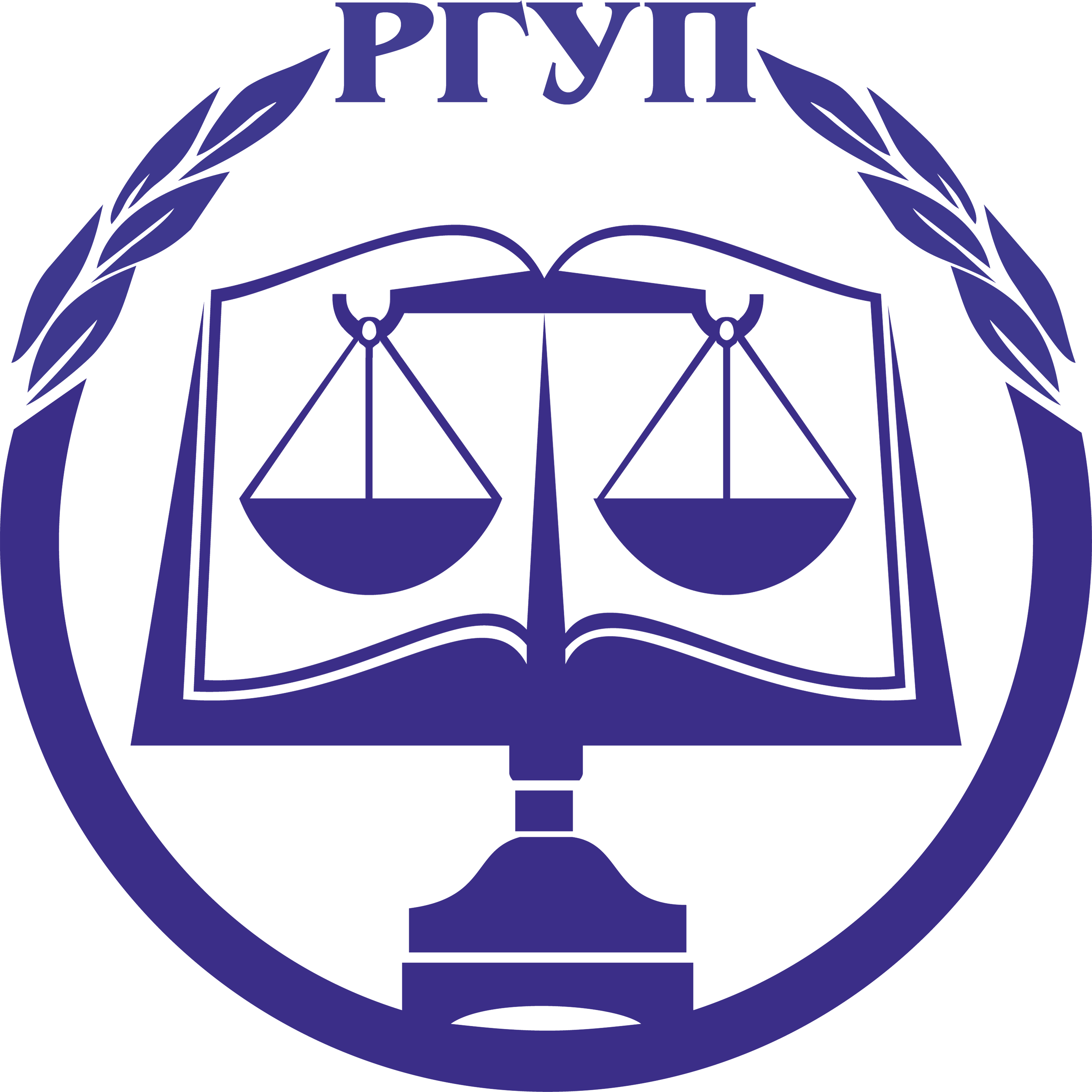 Федеральное государственное бюджетное образовательное учреждениевысшего образования«Российский государственный университет правосудия»Правовое и индивидуальное регулирование общественных отношенийПраво и суд в современном миреXVII ЕЖЕГОДНАЯ МЕЖДУНАРОДНАЯ СТУДЕНЧЕСКАЯ 
НАУЧНО-ПРАКТИЧЕСКАЯКОНФЕРЕНЦИЯ15-16 марта2018 г.МоскваОГЛАВЛЕНИЕПРОГРАММА КОНФЕРЕНЦИИ15 марта 2018 года:09:10 – 10:00 - регистрация участников (холл первого этажа);10:00 – 12:00 - пленарное заседание (открытие конференции, награждение участников конкурса на лучшую студенческую научную работу) – зал №1:Приветственное слово ректора Российского государственного университета правосудия, доктора юридических наук, профессора, заслуженного юриста Российской Федерации, заслуженного деятеля науки Российской Федерации, академика РАЕН Ершова Валентина Валентиновича;Приветственное словодекана факультета подготовки специалистов для судебной системы очной формы обучения (очного юридического факультета), кандидата юридических наук Марокко Надежды Александровны;Выступление проректора по научной работе, заведующего кафедрой конституционного права им. Н.В. Витрука, доктора юридических наук, профессора Корнева Виктора Николаевича на тему «Принципы права в контексте правового и индивидуального регулирования общественных отношений»;Выступление заведующего кафедрой правового обеспечения экономической деятельности, доктора юридических наук, профессора Ашмариной Елены Михайловны на тему «Место экономического права в системе российского права»;Выступление заместителя заведующего кафедрой гражданского права, кандидата юридических наук, доцента Кирпичева Александра Евгеньевича на тему «Неклассические теории договора: новые подходы к научному осмыслению практических проблем»;Выступление заместителя заведующего кафедрой финансового права, кандидата юридических наук, доцента Писенко Кирилла Андреевича на тему «Проблемы антимонопольного регулирования в контексте интегративного правопонимания»;Выступление доцента кафедры уголовного права, кандидата юридических наук Дорогина Дмитрия Александровичана тему «Особенности и проблемы уголовно-правового регулирования общественных отношений».12:00 – 13:00 – обед;13:00 – 18:00 – работа секций;16:00 – 16:30– кофе-брейк (ауд. 317; 601);19:00– автобусная экскурсия по вечерней Москве (бесплатно, для желающих, сбор в 18:30 в фойе первого этажа).16 марта 2018 года:10:00 –16:00– работа секций;
10:00 –13:00– заседание Президиума СНО (ауд. 607);12:00 – 13:00 – обед;16:00 – 16:30– кофе-брейк (ауд. 317; 612);17:00– награждение (зал №1).Состав организационного комитетаХVIIЕжегодной международной студенческой научно-практической конференции «Право и суд в современном мире»
на тему 
«Правовое и индивидуальное регулирование общественных отношений»:Корнев В.Н. - Председатель Оргкомитета, проректор по научной работе, доктор юридических наук, профессор.Члены Оргкомитета:Марокко Н.А. – декан факультета подготовки специалистов для судебной системы очной формы обучения (очного юридического факультета);Пашинский А.И. – декан факультета непрерывного образования по подготовке специалистов для судебной системы;Ефимов А.В.– заместитель декана факультета подготовки специалистов для судебной системы очной формы обучения (очного юридического факультета) по организации НИРС;Коростиль С.А. – главный бухгалтер;Лужина О.В. – директор Издательства;Кузнецова Т.Е. – начальник отдела организации воспитательной работы;Далгатов М.Р.– председатель Студенческого научного общества (СНО РГУП).А также члены Студенческого научного общества РГУП: Эткина Алиса, Качалов Егор, Коняшова Дарья, Побирохина Анна, ЧащинаАнастасия, Андросов Кирилл, Баранников Михаил, Залевский Святослав, Королькова Дарья, ОндарТайгана, Плигина Алена, Суздаль София. СЕКЦИЯ «ПРАВОВОЕ И ИНДИВИДУАЛЬНОЕ РЕГУЛИРОВАНИЕ ОБЩЕСТВЕННЫХ ОТНОШЕНИЙ: ТЕОРЕТИЧЕСКИЕ И ПРАКТИЧЕСКИЕ ПРОБЛЕМЫ»Руководители секции:Т.В. Власова, к.ю.н., доцент;
С.С. Згоржельская, к.ю.н., к.и.н., доцентАуд. 1СЕКЦИЯ «ИСТОРИЯ ГОСУДАРСТВА И ПРАВА»Руководитель секции:О.Ю. Булатецкий, к.ю.н., доцент;
А.В. Сердюк, к.ю.н., доцент.Ауд. 501СЕКЦИЯ «ПРАВОВОЕ И ИНДИВИДУАЛЬНОЕ РЕГУЛИРОВАНИЕ В СФЕРЕ КОНСТИТУЦИОННЫХ И МУНИЦИПАЛЬНЫХ ОТНОШЕНИЙ»Руководители секции:Н.А. Марокко, к.ю.н., доцент; О.Х. Молокаева, к.ю.н., доцент;И.А. Алешкова, к.ю.н., доцентАуд. 3СЕКЦИЯ «ВЛИЯНИЕ ОБЪЕКТА ГРАЖДАНСКИХ ОТНОШЕНИЙ НА ИХ РЕГУЛИРОВАНИЕ: ПРОБЛЕМЫ ПРАВА ИНТЕЛЛЕКТУАЛЬНОЙ СОБСТВЕННОСТИ И ОБОРОТА НЕДВИЖИМОСТИ»Руководители секции:И.В. Архипов, д.ю.н., доцент;
Г.Н. Черничкина, к.ю.н., доцентАуд. 301СЕКЦИЯ «ПРАВОВОЕ И ИНДИВИДУАЛЬНОЕ РЕГУЛИРОВАНИЕ ОБЯЗАТЕЛЬСТВЕННЫХ ГРАЖДАНСКИХ И ПРЕДПРИНИМАТЕЛЬСКИХ ОТНОШЕНИЙ»Руководители секции:А.Е. Кирпичев,к.ю.н., доцент;
В.А. Кондратьев, к.ю.н., ст. преподавательАуд. 314СЕКЦИЯ «ПРАВОВОЕ И ИНДИВИДУАЛЬНОЕ РЕГУЛИРОВАНИЕ КОРПОРАТИВНОГО УПРАВЛЕНИЯ И НЕСОСТОЯТЕЛЬНОСТИ»Руководитель секции:Руководитель секции:А.А. Ананьева, к.ю.н., доцент;
М.С. Синявская, к.ю.н., доцент.Ауд. 607СЕКЦИЯ «ПРАВОВОЕ И ИНДИВИДУЛЬНОЕ РЕГУЛИРОВАНИЕ ПРИМИРИТЕЛЬНЫХ ПРОЦЕДУР»Руководитель секции:В.В. Лисицын, к.ю.н., доцент;В.В. Ефимова, к.ю.н., доцент кафедры гражданского и административного судопроизводствАуд. 511СЕКЦИЯ «ТЕОРЕТИЧЕСКИЕ И ПРАКТИЧЕСКИЕ ПРОБЛЕМЫ ТРУДОВОГО ПРАВА И ПРАВА СОЦИАЛЬНОГО ОБЕСПЕЧЕНИЯ»Руководители секции:М.В. Созанова, к.ю.н., доцентО.Ю. Феськова, преподаватель кафедрыАуд. 615СЕКЦИЯ«ПРАВОВОЕ И ИНДИВИДУАЛЬНОЕ РЕГУЛИРОВАНИЕ ЗЕМЕЛЬНЫХ И ЭКОЛОГИЧЕСКИХ ОТНОШЕНИЙ»Руководители секции:Г.А. Мисник, д.ю.н., профессор кафедры; 
В.Н. Власенко, к.ю.н., доцент кафедры; 
Н.А. Алексеева, к.ю.н., доцент.Ауд. 517СЕКЦИЯ «АКТУАЛЬНЫЕ ПРОБЛЕМЫ УГОЛОВНОГО ПРАВА»Руководители секции:Ю.И. Антонов, к.ю.н., доцент кафедры; 
Д.А. Дорогин, к.ю.н., доцент кафедры;М.А. Простосердов, к.ю.н., старший преподаватель кафедрыАуд. 1205СЕКЦИЯ «МЕЖДУНАРОДНОЕ ПРАВО»Руководители секции:С.С. Бугрова, к.ю.н., доцент А.В. Костицын,ст.преподавательАуд. 507СЕКЦИЯ «ПРОБЛЕМЫ АДМИНИСТРАТИВНОГО ПРАВА И ПРОЦЕССА»Руководитель секции:Т.В. Федорова, доцент, к.ю.н.;С.А. Порываев, преподаватель кафедрыАуд. 307СЕКЦИЯ «АКТУАЛЬНЫЕ ПРОБЛЕМЫ ПРАВОВОГО РЕГУЛИРОВАНИЯ ПРОХОЖДЕНИЯ ВОЕННОЙ СЛУЖБЫ»Руководитель секции:О.А. Овчаров, к.ю.н., доцентАуд. 9СЕКЦИЯ «СОЦИАЛЬНО-ФИЛОСОФСКИЕ ПРОБЛЕМЫ ИССЛЕДОВАНИЯ И РЕГУЛИРОВАНИЯ ОБЩЕСТВЕННЫХ ОТНОШЕНИЙ»Руководители секции:С.С. Антюшин, д.ф.н.,пофессор;В.П. Лютый,к.ф.н.,профессорауд. 51416 марта 2018 года:Работа секций:СЕКЦИЯ «ПРАВОВОЕ И ИНДИВИДУАЛЬНОЕ РЕГУЛИРОВАНИЕ В СФЕРЕ КОНСТИТУЦИОННОГО СУДОПРОИЗВОДСТВА»Руководители секции:И.А. Дудко, к.ю.н., доцент;О.Н. Кряжкова, к.ю.н., доцентАуд. 1010СЕКЦИЯ «ПРАВОВОЕ И ИНДИВИДУЛЬНОЕ РЕГУЛИРОВАНИЕ СЕМЕЙНЫХ И ЖИЛИЩНЫХ ПРАВООТНОШЕНИЙ»Руководитель секции:М.В. Ульянова, к.ю.н., доцент;С.В. Николюкин, к.ю.н., доцентАуд. 1013СЕКЦИЯ «ПРАВОВОЕ И ИНДИВИДУАЛЬНОЕ РЕГУЛИРОВАНИЕ ФИНАНСОВЫХ ОТНОШЕНИЙ, ЗАЩИТЫ КОНКУРЕНЦИИ И ПУБЛИНЫХ ЗАКУПОК»Руководители секции:А.А.Копина, к.ю.н., доцент;К.А.Писенко, к.ю.н., доцент;Т.А. Вершило, к.ю.н., доцент;К.Т.Анисина, к.ю.н.,доцент кафедры финансового праваАуд. 601СЕКЦИЯ «ПРАВОВОЕ И ИНДИВИДУАЛЬНОЕ РЕГУЛИРОВАНИЕ УГОЛОВНО-ПРОЦЕССУАЛЬНЫХ ОТНОШЕНИЙ»Руководитель секции:С.А. Ворожцов, к.ю.н.;С.С. Крипиневич, преподаватель кафедры;П.С. Бадяева, преподаватель кафедрыАуд. 910СЕКЦИЯ «ПРАВОВОЕ И ИНДИВИДУАЛЬНОЕ РЕГУЛИРОВАНИЕ В ПРАВООХРАНИТЕЛЬНОЙ И СУДЕБНОЙ ДЕЯТЕЛЬНОСТИ»Руководители секции:Е.В. Бурдина, д.ю.н., доцент;Е.В. Рябцева, к.ю.н., доцент;О.Д. Попова, преподаватель		Ауд. 2СЕКЦИЯ «ПРАВОВОЕ РЕГУЛИРОВАНИЕ ИСПОЛЬЗОВАНИЕ СПЕЦИАЛЬНЫХ ЗНАНИЙ В СУДОПРОИЗВОДСТВЕ»Руководитель секции:Е.В. Пискунова,к.ю.н., доцент кафедрыАуд. 615СЕКЦИЯ «ПРАВОВОЕ И ИНДИВИДУАЛЬНОЕ РЕГУЛИРОВАНИЕ ИНФОРМАЦИОННЫХ ОТНОШЕНИЙ В ИНФОСФЕРЕ»Руководители секции: Д.А. Ловцов, зав. кафедрой, заслуженный деятель науки РФ, д.т.н., профессор;Т. А. Полякова,д.ю.н., доцент;
А. М. Черных, к.т.н., доцент;О. В. Танимов, к.ю.н., доцентАуд. 1301СЕКЦИЯ «ГРАЖДАНСКОЕ И АДМИНИСТРАТИВНОЕ СУДОПРОИЗВОДСТВО»Руководитель секции:А.А. Арифулин, профессорН.В. Алексеева, к.ю.н., доцентАуд. 3СЕКЦИЯ «ПРАВОВОЕ ОБЕСПЕЧЕНИЕ ЭКОНОМИЧЕСКОЙ ДЕЯТЕЛЬНОСТИ»Руководитель секции:Е.В. Терехова, к.ю.н., доцентАуд. 301СЕКЦИЯ «НОВАЯ УЧЕТНО-РЕГИСТРАЦИОННАЯ ПОЛИТИКА В СФЕРЕ НЕДВИЖИМОСТИ»Руководитель секции:Н.И. Бурмакина, к.э.н., доцентАуд. 314СЕКЦИЯ «СОЦИАЛЬНАЯ ЭФФЕКТИВНОСТЬ ГОСУДАРСТВЕННОГО УПРАВЛЕНИЯ В РФ КАК НАЦИОНАЛЬНЫЙ ПРИОРИТЕТ РАЗВИТИЯ»Руководитель секции:Ю.А. Косова, к.э.н., ст. преподавательАуд. 307Программа конференции 3Состав организационного комитета 415 марта 2018 года Секция «Правовое и индивидуальное регулирование общественных отношений: теоретические и практические проблемы»5-6Секция «История государства и права»6-7Секция «Правовое и индивидуальное регулирование в сфере конституционных и муниципальных отношений» 8-10Секция «Влияние объекта гражданских отношений на их регулирование: проблемы права интеллектуальной собственности и оборота недвижимости»10-12Секция «Правовое индивидуальное регулирование обязательственных гражданских и предпринимательских отношений»12-16Секция «Правовое и индивидуальное регулирование корпоративного управления и несостоятельности»17-19Секция «Правовое и индивидуальное регулирование примирительных процедур»19-20Секция «Теоретические и практические проблемы трудового права и права социального обеспечения»20-22Секция «Правовое и индивидуальное регулирование земельных и экологических отношений»22-23Секция «Актуальные проблемы уголовного права»24-27Секция «Международное право»27-28Секция «Проблемы административного права и процесса»28-31Секция «Актуальные проблемы правового регулирования прохождения военной службы»31-32Секция «Социально-философские проблемы исследования и регулирования общественных отношений»32Конкурс судебных дебатов (в рамках секции «Гражданское и административное судопроизводство») (ауд. 910)16марта 2018 годаСекция «Правовое и индивидуальное регулирование в сфере конституционного правосудия»34-35Секция «Правовое и индивидуальное регулирование семейных и жилищных отношений»36-38Секция «Правовое и индивидуальное регулирование финансовых отношений, защиты конкуренции и публичных закупок»Секция «Правовое и индивидуальное регулирование уголовно-процессуальных отношений»38-39Секция «Правовое и индивидуальное регулирование в правоохранительной и судебной деятельности»40-41Секция «Правовое регулирование использования специальных знаний в судопроизводстве» 41-43Секция «Правовое и индивидуальное регулирование информационных отношений»43-46Секция «Гражданское и административное судопроизводство» 46-50Секция «Правовое обеспечение экономической деятельности»50-51Секция «Новая учетно-регистрационная политика в сфере недвижимости»51-52Секция «Социальная эффективность государственного управления в Российской Федерации – как национальный приоритет развития»52-53№ФИОНазваниедокладаНаучныйруководительНаименованиеВУЗа1ГимелевАлександрАлексеевич, 1 курсПути устранения правонарушений: проблемы теории и практики индивидуального регулированияМихайлов Анатолий Евгеньевич,к.ю.н., доцентСаратовскаягосударственнаяюридическаяакадемия2КузнецовДмитрийАлексеевич,
2 курсИсторическое значениеРаботы Рудольфа фон Иеринга «Борьба за право»Березкин Андрей
Владимирович,
к.и.н., доцентСанкт-Петербургский государственный экономический университет3Лесив
Богдан Васильевич,
1 курс магистратурыР. Иеринг и современное правовое регулирование общественных отношенийФролова Елизавета Александровна, д.ю.н., профессорМосковский государственный университет имени М.В. Ломоносова4МагомедовЗаурКурбанович,     1 курсТехнократическаятеориягосударстваСулейманов БигрузиБухаринович, к.и.н., доцент, заслуженный юрист РДСеверо-Кавказский институт (филиал) Всероссийского университета юстиции (РПА Минюста России)5Малеваная Анастасия Витальевна, 
1 курсОсобенности правосознания судьиВласоваТатьяна Валентиновна, к.ю.н.,доцентРоссийский государственный университет правосудия 6ПриступоваЕлизаветаАнатольевна,4 курсРеализация интегративного подхода к пониманию права на примере стратегического судопроизводстваВласова     Татьяна Валентиновна, к.ю.н.,доцентРоссийскийгосударственныйуниверситетправосудия7ПрохоровНикитаАлександрович,1 курсПроблемы субординационного индивидуального правового регулирования общественных отношений в условиях становления и реализации общественного договораМихайлов Анатолий Евгеньевич, к.ю.н., доцент кафедрыСаратовская государственная юридическая академия8Ратников  Максим  Алексеевич,  1 курсНекоторые проблемы взаимодействия международного и национального права (на примере РФ)ВласоваТатьяна Валентиновна, к.ю.н.,доцентРоссийскийгосударственныйуниверситетправосудия9Савенко Богдан Александрович,2 курс ФНОМесто и роль конклюдентных действий в аспекте правового и индивидуального регулированияПесцова Неля Николаевна, преподаватель кафедрыРоссийский государственный университет правосудия (Крымский филиал)10Свистов
Артем Александрович,
3 курс ФНОИнтегративный подход к проблемам преодоления пробелов в российских нормативно-правовых актахШафиров 
Владимир Моисеевич
д.ю.н., профессорРоссийскийгосударственныйуниверситетправосудия11ЭмироваЗаираШакировна,   1 курсПравосознание как основное условие эффективности праваСулейманов БигрузиБухаринович, к.ю.н., доцентСеверо-Кавказский институт (филиал) Всероссийского университета юстиции (РПА Минюста России)12ЭсенбаевУзайриНиязбегович,     1 курсО проблемах обеспечения независимости судейАбдулаевАбдулаАрсланалиевичСеверо-Кавказский институт (филиал) Всероссийского университета юстиции (РПА Минюста России)13ЯгадиноваГулнараСалиховна,          1 курсЮридическая техника- как инструмент правоприменения и правотворчестваРамазанова ПатиКазихановна, 
зав. кафедрой, к.ф.н., доцент.Северо-Кавказский институт (филиал) Всероссийского университета юстиции (РПА Минюста России)№ФИОНазвание докладаНаучный руководительНаименование ВУЗа1Абдурахманова Саида Маратовна,1 курсПолитико-правовые взгляды в проектах государственных преобразований М.М.СперанскогоИзудиноваРаисатСаидовна. к.и.н., доцентСеверо-Кавказский институт (филиал) Всероссийского университета юстиции (РПА Минюста России)2Ахмедова МуминатГамзатовна,2 курсИсторико-социальные особенности реализации защиты прав и свобод человека и гражданина в современном обществеМугутдинова Аида Гаджиевна, старший преподавательСеверо-Кавказский институт (филиал) Всероссийского университета юстиции (РПА Минюста России)3Беликова Виктория Андреевна,
1 курсГосударственно-правовое регулирование централизации Московского государстваРумянцеваВ.Г., доцент кафедрыРоссийский государственный университет правосудия4Гусейнов Али Мурадович,1 курсСовременная судебная система РФ: проблемы и пути их решенийИзудиноваРаисатСаидовна, к.и.н., доцентСеверо-Кавказский институт (филиал) Всероссийского университета юстиции (РПА Минюста России)5Кузнецова Валентина Сергеевна,2 курс ФНОПравовая политика Временного правительства: тенденции и противоречияРумянцева В. Г., доцент кафедрыРоссийский государственный университет правосудия6Малеваная Анастасия Витальевна,
1 курсРеволюционное правосознание как основа советского правового регулированияРумянцева В.Г., доцент кафедрыРоссийский государственный университет правосудия7Обыденова Вероника Романовна,3 курсРоль С.В. Зубатова в совершенствовании методов политического сыскаШелестинский Д.Г., к. ю.н.,доцент кафедрыМосковский университет МВД России имени В.Я.Кикотя8Рогожин Никита Владимирович,1 курсПроблемы правового регулирования деятельности правоохранительных органов в преддверии Февральской революции как причина последующих внесудебных расправ над сотрудниками правоохранительных органов в ПетроградеКиян Марина Шарифовна, к.ю.н., доцент кафедры Российский государственный университет правосудия
(Крымский филиал)9Рыбаулин Владимир Александрович,
2 курсРеволюция 1917 г. как шаг на пути к светскому государствуНикитин Павел Владиславович,
к.ю.н., доцентВсероссийский государственный университет юстиции (РПА Минюста России)№ФИОНазвание докладаНаучный руководительНаименование ВУЗа1АкбулатоваДиляраРавильевна,Кондратьева Мария Анатольевна,1 курсК вопросу о конституционных обязанностяхАлешкова Ирина Александровна, к.ю.н., доцент, доцент кафедрыРоссийский государственный университет правосудия2Алешков Павел Витальевич,1 курсПринцип непосредственного действия прав и свобод человека и гражданинаМакеева Юлия Касимовна, к.ю.н., преподаватель кафедрыРоссийский государственный университет правосудия3Антонов Денис Игоревич,1 курсПравовое регулирование агитации при проведении выборовСтальнова Анастасия СергеевнаРоссийский государственный университет правосудия
4Гаджиева Султанат Камалудиновна,2 курсКонституционные основы социального государства
в Российской ФедерацииАхмедова Жасмина Умрудиновна, к.и.н., доцент кафедрыСеверо-Кавказский институт (филиал) Всероссийского университета юстиции (РПА Минюста России)5Джаруллаев Руслан Фейзудинович,3 курсСвобода совести как конституционная ценность светского государстваДжантухановВисадиЗайналович, к.ю.н., доцент кафедрыСеверо-Кавказский институт (филиал) Всероссийского университета юстиции (РПА Минюста России)6Дзедзинский Артур Вячеславович,1 курсКонституционно-правовое регулирование информационного пространства РФАлешкова Ирина Александровна, к.ю.н., доцент, доцент кафедрыРоссийский государственный университет правосудия7Копытина Валерия Павловна,Тарасова Валерия Вадимовна,1 курсПравовые гарантии чести и достоинства в Российской ФедерацииАлешкова Ирина Александровна, к.ю.н., доцент, доцент кафедрыРоссийский государственный университет правосудия8Магомедов МурадАлишихович,3 курсМестный бюджет-финансовая основа местного самоуправленияГаджиева Халисат Валерьевна, к.ю.н, доцент кафедры Северо-Кавказский институт (филиал) Всероссийского университета юстиции (РПА Минюста России)9Мухаметзянова Динара Ранисовна,2 курсПовышение правовой культуры граждан в избирательном процессе как основа развития гражданского обществаМифтахов Ренат Ленарович, доцент кафедры Российский государственный университет правосудия(Казанский филиал) 10Николаев Владимир Александрович,1 курс магистратурыИдеи правового государства и принцип верховенства права: взгляды современных российских конституционалистовУмнова Ирина Анатольевна, д.ю.н., профессорРоссийский государственный университет правосудия11Обидина Светлана Викторовна,2 курсОсобенности правового статуса муниципального служащегоКостылев Владислав Викторович к.полит.н., доцентРоссийский государственный университет правосудия(Крымский филиал)12Рузина Карина Радиковна,2 курс ФНОКонституционно-правовое регулирование социальной политики в современной РоссииРумянцева В.Г., доцент кафедры Российский государственный университет правосудия13Самсонов Кирилл Павлович,
1 курсПравовое и индивидуальное регулирование дисциплинарной ответственности судьи в РФМакеева Юлия Касимовна, к.ю.н., преподаватель кафедрыРоссийский государственный университет правосудия14Сапельченко Наталья Евгеньевна,1 курс магистратурыСудебная реформа: гарантия судебной защиты в настоящем и будущемКряжкова Ольга Николаевна, к.ю.н., доцентРоссийский государственный университет правосудия15ТаиловГаджикурбанРасулович,2 курсПравовое государство и правовая охрана Конституции Российской ФедерацииАхмедова Жасмина Умрудиновна, к.и.н., доцент кафедры Северо-Кавказский институт (филиал) Всероссийского университета юстиции (РПА Минюста России)16Федорович Диана Максимовна, 2 курсКонституционный механизм защиты прав и свобод человека и гражданина в РФАхмедова ДжасминаУмрудиновнак.и.н., доцентСеверо-Кавказский институт (филиал) Всероссийского университета юстиции (РПА Минюста России)17Чеченов Ислам Асланович,1 курсКонституционные основания и пределы ограничения права гражданина на тайну перепискиАлешкова Ирина Александровна, к.ю.н., доцент, доцент кафедры Российский государственный университет правосудия
18Ширшова Екатерина Ильинична,1 курсПраво на благоприятную окружающую среду. Актуальные вопросы теории и практикиАлешкова Ирина Александровна, к.ю.н., доцент, доцент кафедрыРоссийский государственный университет правосудия19Юдина Александра Викторовна,1 курс магистратурыК вопросу о соотношении понятий охраны и защиты прав и свобод человека и гражданина в Российской ФедерацииКряжкова Ольга Николаевна, к.ю.н, доцентРоссийский государственный университет правосудия№ФИО	Название докладаНаучный руководительНаименование ВУЗа1Аксенова Александра Альбертовна,2 курсНекоторые проблемы правового регулирования оборотоспособности объектов гражданских правЕфимов Анатолий Викторович, преподаватель кафедры Российский государственный университет правосудия2Алексашина Анастасия Андреевна,3 курс ФНОЗащита авторских прав в сети ИнтернетСинявская Мария Сергеевнак.ю.н., доцент Российский государственный университет правосудия3Арапов Евгений Николаевич,4 курсПроблемы гражданско-правового режима машино-мест и их оборотаКондратьев Владимир Александрович, к.ю.н.Российский государственный университет правосудия4Аюпов Эмиль Аббясович, 3 курсВиндикация в современном гражданском правеАксёнова Ольга Васильевна,к.ю.н.Российский государственный университет правосудия (Казанский филиал)5Бахирева Дарья,2 курсНедвижимость как объект гражданских правПискунова Наталия ИгоревнаРоссийский государственный университет правосудия6Горохова Ольга Николаевна,3 курсПользовательский контент в социальных сетях: особенности и перспективы регулированияЩербак Наталия Валериевна, к.э.н., доцентМосковский государственный университет имени М.В. Ломоносова7Данилюк Алексей Евгеньевич,3 курс ФНОДоговор долевого участия в строительствеСинявская Мария Сергеевна,к.ю.н.Российский государственный университет правосудия8Дубень Андрей Кириллович,3 курсПравовая характеристика недвижимого имущества как объекта договора продажи недвижимостиБахтина Юлия СергеевнаРоссийский государственный университет правосудия (Крымский филиал)9Ежова Елена Васильевна,4 курсО соотношении понятий «секреты производства» и «информация, составляющая коммерческую тайну»Барышев Сергей Александрович, к.ю.н., доцентРоссийский государственный университет правосудия(Казанский филиал)10Отзыва Екатерина Александровна,2 курсМашино-место как объект гражданских правПискунова Наталия ИгоревнаРоссийский государственный университет правосудия11Рыжова Александра Владимировна,2 курс магистратуры О состоянии правовой охраны интернет-сайта как объекта интеллектуальных прав по законодательству Российской ФедерацииЧерничкина Галина Николаевна, к.ю.н., доцентРоссийский государственный университет правосудия12Савушкина Полина Михайловна,1 курс магистратурыК проблемам государственной регистрации права собственности третьего лица на объект долевого строительстваНиколюкин Станислав Вячеславович, к.ю.н, доцентРоссийский государственный университет правосудия13Федорова Екатерина Олеговна,3 курсПроблемные вопросы приобретения права собственности на клад в Российской ФедерацииГорелик Анатолий Павлович, к.ю.н., доцентАкадемия Генеральной прокуратуры РФ14Харук Алёна Юрьевна,1 курс магистратурыОсобенности включения самовольной постройки в конкурсную массу в процедуре банкротстваАблятипова Наталья Айдеровна,к.ю.н., доцентРоссийский государственный университет правосудия  (Крымский филиал)15Чеботарева Екатерина Александровна,3 курсГражданско-правовой оборот исключительных прав на изобретения по законодательству РФДжабуа Ирина Вячеславовна, к.ю.н., доцентМосковский Университет МВД России имени В.Я.Кикотя16ШерназароваЯсминАлижоновна,3 курсСпецифика предмета договора продажи недвижимостиЕфимов Анатолий Викторович,преподаватель кафедрыРоссийский государственный университет правосудия17Яковлева Марина Витальевна,4 курсПроблема расчета компенсаций за нарушение исключительных прав в сфере интеллектуальной собственностиБарышев Сергей Александровичович, к.ю.н., доцентРоссийский государственный университет правосудия (Казанский филиал)18Ярлыкова Юлия Станиславовна, 2 курсПроблема выделения критериев отнесения объектов к недвижимостиЕфимов Анатолий Викторович, преподаватель кафедрыРоссийский государственный университет правосудия№ФИО	Название докладаНаучный руководительНаименование ВУЗа1Абдуллаева УмрайилАбзагировна,2 курсЗлоупотребление гражданскими правамиСулейманов БигрузиБухаринович, доцентВсероссийский государственный университетюстиции2Адюкова Алиса Витальевна,4 курсПравовое и индивидуальное регулирование синдицированного кредитованияЕфимов Анатолий Викторович,преподаватель кафедрыРоссийский государственный университет правосудия3Бабаева Елена Германовна,4 курсНовеллы правового регулирования синдицированного кредита и их значениеКондратьев Владимир Александрович, к.ю.н.Российский государственный университет правосудия4БальгишевЯнибекКурманалиевич,
2 курс магистратурыРазвитие транспортно-экспедиционной деятельности в Российском правеДемидов Иван Александрович, к.ю.н, доцентСаратовская государственная юридическая академия5Белин Артём Владиславович,4 курс ФНОСвобода договора: ее важность и ограничение выбора условий соглашенияКондратьев Владимир Александрович, к.ю.н.Российский государственный университет правосудия6Бутенко Павел Эдуардович, Эткина Алиса Дмитриевна, 
4 курсПроблема квалификации договорных отношений по размещению рекламы на рекламных конструкцияхЕфимов Анатолий Викторович,преподаватель кафедрыРоссийский государственный университет правосудия7Васильева Анастасия Андреевна,
4 курсУсловие о гонораре успеха в договоре оказания юридических услугКондратьев Владимир Александрович, к.ю.н.Российский государственный университет правосудия8Вербицкая Ирина Олеговна,3 курсПроблемные вопросы применения к договору мены правил об отдельных видах договора купли-продажиГетман Яна Борисовна,к.ю.н., профессорРоссийский государственный университет правосудия(Ростовский филиал)9Гайнутдинова Камилла Рафаилевна,3 курсПроблема гражданско-правовой ответственности добросовестного лица в обязательствах вследствие неосновательного обогащенияБарышев Сергей Александрович,к.ю.н., доцентРоссийский государственный университет правосудия (Казанскийфилиал)10Гасанов Султан Гусейнович, 2 курсСделки, как основной вид юридических фактов гражданского праваСулейманов БигрузиБухаринович,к.ю.н.Северо-Кавказский институт (филиал) Всероссийского университета юстиции (РПА Минюста России)11Горшкова Яна Юрьевна,4 курс ФНОПравовое и индивидуальное регулирование залога недвижимости (ипотеки)Кондратьев Владимир Александрович, к.ю.н.Российский государственный университет правосудия12Гуторов Михаил Михайлович, Комолов Александр Викторович,4 курсПрактические проблемы преддоговорной работы при заключении договора поставки Ефимов Анатолий Викторович,преподаватель кафедрыРоссийский государственный университет правосудия13Далгатов Магомед Рамазатович,
3 курсПравовое и индивидуальное регулировоние преддоговорных отношенийЕфимов Анатолий Викторович,преподаватель кафедрыРоссийский государственный университет правосудия14Демченко Иван Александрович,4 курсВлияние четвертой промышленной революции на правовое регулирование обязательственных предпринимательских отношенийКондратьев Владимир Александрович, к.ю.н.Российский государственный университет правосудия15Залевский Святослав Алексеевич,4 курсПроблемы применения правового обычая в практикеЕфимов Анатолий Викторович,преподаватель кафедрыРоссийский государственный университет правосудия16Ибрагимов Ибрагим Ахмедович,2 курсПравовое регулирование кабальных сделокХанова Заира Реймановна, к.ю.н., доцентСеверо-Кавказский институт (филиал) Всероссийского университета юстиции (РПА Минюста России)17Качалов Егор Викторович,
2 курсО некоторых вопросах компенсации морального вредаЕфимов Анатолий Викторович,преподаватель кафедрыРоссийский государственный университет правосудия18Липунова Валерия Игоревна,2 курс магистратурыСтрахование предпринимательских рисковЛисицын Валерий Владимирович, к.э.н., доцентРоссийский государственный университет правосудия19Надежкин Даниил Маркович,
4 курсРегулирование ICO в Российской ФедерацииЕфимов Анатолий Викторович,преподаватель кафедрыРоссийский государственный университет правосудия20Нащекина Анна Вячеславовна,3 курсЗлоупотребление правомСинявская Мария Сергеевна к.ю.н., доцентРоссийский государственный университет правосудия21Овакимян Маргарита Артуровна,3 курсКредитный договор в современном гражданском оборотеГетман Яна Борисовна к.ю.н.,профессорРоссийский государственный университет правосудия (Ростовский филиал)22Осадчий Игорь Александрович, Таранова Ирина Сергеевна,4 курсНекоторые проблемы в сфере контрактной системы закупок для государственных и муниципальных нуждАвдеева Ирина СергеевнаРоссийский государственный университет правосудия23Пасько Анастасия Владимировна,2 курс магистратурыПравовое и индивидуальное регулирование обязательственных гражданских и предпринимательских отношенийКостина Ольга Владимировна, к.ю.н. доцентРоссийский государственный университет правосудия24Петкилёв Петр Игоревич, 3 курсПредмет договора меныЕфимов Анатолий Викторович,преподаватель кафедрыРоссийский государственный университет правосудия25Пискарева Анастасия Сергеевна,3 курсДоговорное регулирование общественных отношений, связанных с донорством генетического материалаЕфимов Анатолий Викторович,преподаватель кафедрыРоссийский государственный университет правосудия26Питиримова Виктория Константиновна,2 курс ФНОИнститут сервитута в российском праве: вещные или обязательственные правоотношения?Адаменко Алла Петровна,к.ю.н.Российский государственный университет правосудия27Ромашов Александр Николаевич,2 курс магистратуры Новое в механизме защиты прав дольщиковБолтанова Е.Н., д.ю.н., профессорРоссийский государственный университет правосудия (Западно-Сибирский филиал)28Самсонова Екатерина Николаевна, 2 курсГражданско-правовая ответственностьГетман Яна Борисовна, к.ю.н., доцентРоссийский государственный университет правосудия(Ростовский филиал)29Сердцева Елена Андреевна, 4 курсОпределение понятия "хозяйственная компетенция" и сравнительный анализЛисицын Валерий Владимирович,к.ю.н., доцентРоссийский государственный университет правосудия30Солдатенко Георгий Сергеевич,
3 курс ФНООтветственность гарантирующего поставщика за неисполнение обязательств по договору энергоснабженияАдаменко Алла Петровна, к.ю.н., доцентРоссийский государственный университет правосудия31ТуртаевКемранАбдурахманович,
2 курс магистратурыАктуальные проблемы института доверительного управления имуществом в РоссииИванова Татьяна Александровна, к.ю.н, доцентСаратовская государственная юридическая академия32Фомина Мария Николаевна,3 курсДоговор РЕПО: самостоятельный договор или разновидность договора купли-продажи?Ефимов Анатолий Викторович,преподаватель кафедрыРоссийский государственный университет правосудия33Цыганкова Екатерина Владимировна,3 курсСущественное изменение обстоятельств как основание расторжения договораАхмедов Арсен Ярахмедович,к.ю.н., доцентСаратовская государственная юридическая академия34ЧеверЕсенияГеральдовна,4 курс"Умный" контракт в системе договоровЕфимов Анатолий Викторович,преподаватель кафедрыРоссийский государственный университет правосудия35Черенков Давид Олегович, 4 курс ФНОГосударственный и муниципальный контракт как средство индивидуального регулирования общественных отношенийЕфимов Анатолий Викторович,преподаватель кафедрыРоссийский государственный университет правосудия36Чернышева Татьяна Борисовна,2 курс магистратурыОтсутствие государственной регистрации договора как основание признания его незаключеннымСоменков Семён Алексеевич, к.ю.н. доцентМосковский государственный юридический университет имени О.Е Кутафина37Чупрасова Ярослава Александровна,3 курсВозможности и правовые последствия заключения сделки под отлагательным условиемМихайлова Александра Сергеевна к.ю.н., доцентРоссийский государственный университет правосудия38Шилова Ольга Олеговна,2 курс магистратурыСудьба договора при существенном изменении обстоятельств: адаптация или расторжение?Соменков Семён Алексеевич, к.ю.н., доцентМосковский государственный юридический университет имени О.Е. Кутафина№ФИО	Название докладаНаучный руководительНаименование ВУЗа1Андрианова Мария Владимировна,1 курс магистратурыСпособы защиты прав членов некоммерческих корпораций: к вопросу об индивидуальном правовом регулированииКузбагаровАсхатНазаргалиевич, д.ю.н., профессорРоссийский государственный университет правосудия
(Северо-Западный филиал)2Бобров Андрей Константинович,4 курсХолдинг как вид предпринимательского объединенияКондратьев Владимир Александрович, к.ю.н.Российский государственный университет правосудия3Гаврилова Майя Владимировна,4 курсОтветственность единоличного органа управления юридического лицаКондратьев Владимир Александрович, к.ю.н.Российский государственный университет правосудия4Демиденко Олеся Петровна, 
2 курс магистратурыДоговор купли-продажи акций: актуальные вопросы правового регулированияФиошин Александр Владимирович, к.ю.н.Российский государственный университет правосудия5Ерохова Ольга Дмитриевна,1 курс магистратурыКонтролирующее должника лицо в соответствии с Федеральным законом "О несостоятельности (банкротстве)" и разъяснениями Постановления Пленума Верховного Суда РФ от 21.12.2017 №53Синявская Мария Сергеевна, к.ю.н., доцентРоссийский государственный университет правосудия6Жудро Сергей Кириллович, 
4 курсНовые правила о сделках с заинтересованностьюЕфимов Анатолий Викторович,преподаватель кафедрыРоссийский государственный университет правосудия7Зайцева Юлия Анатольевна,2 курс аспирантурыНовая организационно-правовая форма юридического лица - публично-правовая компания: тенденции и перспективыСойфер Татьяна Владимировна,д.ю.н, профессорМосковский государственный юридический университет имени О.Е. Кутафина8КарибовТагир Олегович,4 курсЗащита прав кредиторов при ликвидации юридического лицаКондратьев Владимир Александрович, к.ю.н.Российский государственный университет правосудия9Кудрявцева Анастасия Сергеевна,2 курс магистратурыКодекс корпоративного управления как акт правового регулирования корпоративного управленияУльянова Марина Вячеславовна, к.ю.н., доцентРоссийский государственный университет правосудия10Макарова Анжела Васильевна,
2 курсПравовое и индивидуальное регулирование трансграничной несостоятельности (банкротства) в Российской ФедерацииЕфимов Анатолий Викторович,преподаватель кафедрыРоссийский государственный университет правосудия11Пахомов Семен Кириллович,4 курсПроблема удовлетворения требований аффилированных кредиторов при банкротстве юридических лицЕфимов Анатолий Викторович,преподаватель кафедрыРоссийский государственный университет правосудия12Побирохина Анна Александровна,1 курсмагистратурыПравовое и индивидуальное регулирование восстановления нарушенных корпоративных правКирпичев Александр Евгеньевич, к.ю.н., доцентРоссийский государственный университет правосудия13Погодаев Евгений Игоревич,4 курсВнесение в уставный капитал хозяйственных обществ исключительных прав на объекты авторских правКондратьев Владимир Александрович, к.ю.н.Российский государственный университет правосудия14Смирнова Ирина Александровна,4 курсПравовое и индивидуальное регулирование управления деятельностью крестьянско-фермерского хозяйства.Кондратьев Владимир Александрович, к.ю.н.Российский государственный университет правосудия15Сорокина Татьяна Сергеевна,2 курс магистратурыКонцепции определения правовой формы корпоративных отношенийГусева Татьяна Сергеевна,д.ю.н., доцентРоссийский государственный университет правосудия
(Северо-Западный филиал)16Степанникова Яна Николаевна,4 курсРейдерство: феномен или реальная угроза экономической безопасности страны. Уголовно-правовые и гражданско-правовые аспектыТумаков Альберт ВладиславовичМосковский Университет МВД России имени 
В.Я. Кикотя17Третьяков Роман Вадимович,3 курсПравовые пробелы влияния корпоративного лоббизма РФ (социально-экономический аспект)Егоров Геннадий Геннадьевич, к.ю.н., доцентВолгоградский государственный университет (Волжский филиал)18Хатунцев Максим Игоревич,
4 курсАктуальные проблемы закупок по Федеральному закону «О закупках товаров, работ, услуг отдельными видами юридических лиц»Ефимов Анатолий Викторович,преподаватель кафедрыРоссийский государственный университет правосудия№ФИО	Название докладаНаучный руководительНаименование ВУЗа1Богуславский Кирилл Михайлович,4 курсСудебное примирениеЛисицын Валерий Владимирович, к.ю.н., доцентРоссийский государственный университет правосудия2Жарикова Мария Юрьевна,4 курсИнститут медиации в ВеликобританииЛисицын Валерий Владимирович, к.ю.н., доцентРоссийский государственный университет правосудия3Карчина Дарья Игоревна,3 курсПробелы в законодательном регулировании процедуры медиации.Сойфер Татьяна Владимировна, д.ю.н., профессор кафедрыМосковский государственный юридический университет
им. О.Е. Кутафина4Кийко Елена Владимировна,1 курсПримирительные процедуры в зарубежных государствах и гражданском судопроизводстве РоссииНовоженина Инна Владимировна, к.ю.н., доцентРоссийский химико-технологический университет имени
Д. И. Менделеева5Косарева Ольга Сергеевна.4 курсМедиация в СШАЛисицын Валерий Владимирович, к.ю.н., доцентРоссийский государственный университет правосудия6Побирохина Анна Александровна,1 курсмагистратурыМедиация в Финляндии: проблемы правопримененияЛисицын Валерий Владимирович, к.ю.н., доцентРоссийский государственный университет правосудия7Степаненко Дмитрий Олегович,1 курсмагистратурыСудебное примирение в Республике БеларусьЛисицын Валерий Владимирович, к.ю.н., доцентРоссийский государственный университет правосудия8Урчукова Елизавета Хамидовна,1 курсмагистратурыМедиативное урегулирование споров на примере НорвегииЛисицын Валерий Владимирович, к.ю.н., доцентРоссийский государственный университет правосудия9Харитонов Тимофей Александрович,1 курсПравовое и индивидуальное регулирование досудебных форм разбирательства конфликтов между субъектами правоотношений в России: третейское разбирательство, медиация, мировое соглашениеСим Анна Вячеславовна, к.ю.н., доцентРоссийский государственный университет правосудия (Приволжский филиал)№ФИО	Название докладаНаучный руководительНаименование ВУЗа1АшуроваЭльвинаАбдюльевна,3 курсДистанционный труд: особенности и проблемы применения в российском законодательствеЯценко Анастасия Олеговна, к.ю.н., доцентРоссийский государственный университет правосудия(Крымский филиал)2Бобырева Анастасия Дмитриевна,2 курс ФНОЗначение прожиточного минимума в социальном обеспечении граждан Российской ФедерацииВоробьев Виталий Викторович, к.ю.н., доцентРоссийский государственный университет правосудия(Приволжский филиал)3Землянухина Мария Алексеевна,Кирсанова Виктория Анатольевна,4 курсСовершенствование правового регулирования в сфере социального обслуживания населения Мануковская Алевтина Николаевна, к.ю.н., доцентРоссийский государственный университет правосудия(Центральный филиал)4Кузьмищев Роман Ильич,3 курсПравовое регулирование трудовых отношений работодателей – физических лиц, не являющихся индивидуальными предпринимателямиЯценко Анастасия Олеговна, к.ю.н., доцентРоссийский государственный университет правосудия(Крымский филиал)5Момот Денис Витальевич,3 курсРеализация принципа трудового законодательства о запрещении дискриминации в сфере труда: особенности, проблемы и пути решенияЯценко Анастасия Олеговна, к.ю.н., доцентРоссийский государственный университет правосудия(Крымский филиал)6Мухина Виктория Игоревна,3 курсЮридическая ответственность в области социального обеспеченияСудник Ольга ВикторовнаМосковский промышленно-экономический колледж РЭУ
им. Г.В. Плеханова7Орлова Софья Александровна,3 курсПравовое регулирование временных переводов на другую работу по соглашению сторон на том же предприятииДолотина Регина Рашидовна, к.ю.н., доцентРоссийский государственный университет правосудия(Казанский филиал)8Патраш Иван Андреевич,2 курс К вопросу о некоторых проблемах трудового права и права социального обеспеченияЯценко Анастасия Олеговна, к.ю.н., доцентРоссийский государственный университет правосудия(Крымский филиал)9Пискарева Анастасия Сергеевна,3 курсАморальное поведение как основание увольнение работникаГлухов Александр Викторович, к.ю.н., доцентРоссийский государственный университет правосудия10Пронина Виктория Руслановна,3 курсНекоторые аспекты дискриминации прав работников при получении образования: вопросы судебной практикиЩедрина Юлия Владимировна, д.ю.н, профессорКурский государственный университет11Самохина Анна Николаевна,3 курсК вопросу о совмещении трудовой деятельности и обученияЯценко Анастасия Олеговна, к.ю.н., доцентРоссийский государственный университет правосудия(Крымский филиал)12Фесенко Карина Дмитриевна,4 курс ФНОФормы реализации механизмов социальных гарантий государственной социальной политикиФеськова Ольга ЮрьевнаРоссийский государственный университет правосудия13Чепелёв Владислав Александрович,3 курс«Лимит на легионеров» в командных видах спорта: дискриминация или правомерное ограничение трудовых прав иностранных работников?Глухов Александр Викторович, к.ю.н., доцентРоссийский государственный университет правосудия№ФИОНазвание докладаНаучный руководительНаименование ВУЗа1Абдулмажидов Магомед Абдурашидович,
2 курсГосударственная политика в отношении экологической безопасности страныКабыш Наталья Фаридовна, заведующий кафедрой Северо-Кавказский институт (филиал) Всероссийского университета юстиции (РПА Минюста России)2Горчаков Лаврентий Александрович,2 курс магистратурыПроблемы законодательного регулирования муниципального земельного контроляТрофимова Инесса Александровна, к.ю.н., доцентРоссийский государственный университет правосудия3Джейранова Екатерина Гениславовна,3 курсПроблемы возмещения экологического вреда, причиненного земельным правонарушениемДокучаева Виктория Юрьевна, к.ю.н.Российский государственный университет правосудия(Крымский филиал)4Дубень Андрей Кириллович,
3 курс«Самозахват» земельных участков: проблемы теории и практикиДокучаева В.Ю., к.ю.н., преподаватель Российский государственный университет правосудия (Крымский филиал)5Кучина Анастасия Николаевна,
1 курс магистратурыПравовые проблемы рационального использования земель лесного фонда РФСырых Елена Владимировна к.ю.н., доцентРоссийский государственный университет правосудия6Магомедов СултанахмедМахачевич,
5 курсПравовые аспекты решения проблемы биологического загрязнения Каспийского моряКахбулаева Эльвира ХасумбековнаСеверо-Кавказский институт (филиал) Всероссийского университета юстиции (РПА Минюста России)7Масалыгина Юлия Эдуардовна,
4 курсПроблемы применения земельно-правовых норм: практика арбитражных судовДокучаева Виктория Юрьевна, к.ю.н.Российский государственный университет правосудия
(Крымский филиал)8Мегера Дмитрий Александрович,
2 курс магистратурыК вопросу о понятии земельного спораАдабашев Тимур Кемалович, к.ю.н., старший преподавательРоссийский государственный университет правосудия
(Крымский филиал)9Момот Денис Витальевич,
3 курсПроблемные вопросы института кадастровой стоимости земельных участковРусанова Светлана Юрьевна, к.ю.н., доцент кафедры Российский государственный университет правосудия (Крымский филиал)10Тищенко Татьяна Сергеевна,
3 курсПроблема принудительного изъятия земельных участков для государственных и муниципальных нужд: отечественная и зарубежная практикаДокучаева Виктория Юрьевна, к.ю.н., старший преподавательРоссийский государственный университет правосудия11Фадеева Ольга Андреевна,
3 курсНеобходимость реновации в Крыму: преимущества и недостаткиДокучаева Виктория Юрьевна, к.ю.н.Российский государственный университет правосудия (Крымский филиал)12Хрущев Юрий Вадимович,
1 курс магистратурыПравовое и индивидуальное регулирование изъятия земельных участков для государственных или муниципальных нужд в городе МосквеСырых Елена Владимировна, к.ю.н., доцентРоссийский государственный университет правосудия№ФИОНазвание докладаНаучный руководительНаименование ВУЗа1БаглайАринаВитальевна,3 курсВведение института уголовного проступка в Уголовном кодексе Российской ФедерацииМоскалева Е.Н., старший преподаватель Российский государственный университет правосудия(Ростовский филиал)2Беляев Александр Сергеевич,1 курс магистратурыПонятие и сущность терроризма: эволюция и современностьКавелина О.Г., к.ю.н., доцент кафедрыРоссийский государственный университет правосудия3БорисоваКсенияСергеевна,3 курсСовершение преступления впервые из числа указанных в ст. 76 УК как условие освобождения от уголовной ответственности по делам о преступлениях в сфере экономической деятельностиКаменева А.Н., к.ю.н., доцентМосковский государственный университет имени М. В. Ломоносова4БутенкоПавелЭдуардович,4 курсСнятие судимости с лица в период условно-досрочного освобождения от отбывания наказания: практика против теорииБабаян С.Л., д.ю.н., доцентРоссийский государственный университет правосудия5ВасикЕленаАлексеевна,2 курсУголовно-правовое регулирование ответственности за причинение вреда при нарушении условий правомерности крайней необходимостиТопильская Е.В., к.ю.н., доцентРоссийский государственный университет правосудия(Северо-Западный филиал)6ВетровИванОлегович,5 курсНекоторые проблемы квалификации преступлений, связанных с незаконным оборотом оружия, совершенных в соучастииМихалев В.А., к.п.н.Военный университет Министерства обороны Российской Федерации7ГайдащукАлександрИгоревич,3 курсДестабилизация деятельности органов власти или международных организаций как обязательный признак террористического актаКосевич Н.Р., к.ю.н., доцентРоссийский государственный университет правосудия8Гульгоров Вадим Игоревич,2 курсмагистратурыДискуссионные вопросы акцессорной теории соучастия в преступленииБодаевский В.П., к.ю.н., доцентРоссийский государственный университет правосудия(Крымский филиал)9ДжабраиловКурбанГитиномагомедович,2 курсПроблема нарушения неприкосновенности частной жизниХасметова З.Р.Северо-Кавказский институт (филиал) Всероссийского университета юстиции (РПА Минюста России)10ДорофееваМарияГеоргиевна,2 курсО некоторых вопросах применения уголовного закона к длящимся и продолжаемым преступлениямРешетников А.Ю., к.ю.н., доцентАкадемия Генеральной прокуратуры Российской Федерации11ЖерлицаАнастасияВладимировна,2 курсПроблемы освобождения от уголовной ответственности с назначением судебного штрафаКлюев А.А., к.ю.н., доцентРоссийский государственный университет правосудия(Северо-Кавказский филиал)12ЗаливохинаОльгаСергеевна,4 курсУголовная ответственность за надругательство над телами умерших (ст. 244 УК РФ): правовое регулирование и проблемы правопримененияДорогин Д.А., к.ю.н., доцент кафедрыРоссийский государственный университет правосудия13Калачева Надежда Валерьевна,1 курс магистратурыПроблемы квалификации убийства женщины заведомо для виновного находящейся в состоянии беременностиКараханов А.Н., к.ю.н., доцент кафедрыРоссийский государственный университет правосудия14КарловскийАлександрАлександрович,2 курсО проблеме соотношения принципа вины и уголовной ответственности юридических лиц в российском уголовном правеРешетников А.Ю. к.ю.н., доцентАкадемия Генеральной прокуратуры Российской Федерации15КожевниковПётрАндреевич,5 курсСамовольное оставление части или места службы: вопросы квалификацииСтепаненко Н.Е., к.ю.н., доцент кафедрыВоенный университет Министерства обороны Российской Федерации16КолесниковАлексейЮрьевич,5 курсВопросы квалификации сопротивления начальнику или принуждения его к нарушению обязанностей военной службыСтепаненко Н.Е., к.ю.н., доцент кафедрыВоенный университет Министерства обороны Российской Федерации17КузьмищевРоманИльич,3 курсПосредничество во взяточничестве: особенности и проблемы примененияСошина Н.В., старший преподаватель кафедрыРоссийский государственный университет правосудия(Крымский филиал)18ЛипчанскаяЕленаМаксимовна, 3 курсЗначение для квалификации состояния сна и сильного опьянения потерпевшегоСоколова А.С., старший преподаватель кафедрыБелгородский университет кооперации, экономики и права19ЛюбовенкоЕкатеринаДмитриевна,3 курсПроблема эвтаназии в российском уголовном правеСоколова А.С., старший преподаватель кафедрыБелгородский университет кооперации, экономики и права20Ляпин Дмитрий Олегович,
1 курс магистратурыПравовое регулирование правомерного применения оружия как обстоятельства, исключающего уголовную ответственностьДорогин Д.А., к.ю.н., доцент кафедрыРоссийский государственный университет правосудия21МартыновАлександрИгоревич,3 курсКонфискация имущества как уголовно-правовое явлениеВолков К.А., к.ю.н., доцентРоссийский государственный университет правосудия(Дальневосточный филиал)22НовикЕгорВикторович,3 курсОб общественной опасности нормы, предусматривающей уголовную ответственность за нарушение неприкосновенности жилищаМоскалева Е.Н., старший преподавательРоссийский государственный университет правосудия(Ростовский филиал)23ОстибовецкийДмитрийИгоревич,3 курсПодстрекатель и исполнитель, обладающий признаками специального субъекта; исполнитель и подстрекатель, обладающий признаками специального субъекта: некоторые вопросы квалификации их соучастияАнтонов Ю.И., к.ю.н., доцент кафедрыРоссийский государственный университет правосудия24РостовцеваАнастасияАлександровна,3 курсПроблемы юридической техники статьи 110.1 Уголовного кодекса Российской ФедерацииГладышев Ю.А., к.ю.н., доцентРоссийский государственный университет правосудия(Приволжский филиал)25Рощевский Андрей Андреевич,1 курс магистратурыУстойчивостькакпризнакбандыКауфман М.А., д.ю.н., профессорРоссийский государственный университет правосудия26СавицкаяЯнаДенисовна,3 курсНекоторые проблемы применения правил исчисления размера неуплаченных налогов, сборов и взносов в ст. 198 и 199 УК РФДорогин Д.А., к.ю.н., доцент кафедрыРоссийский государственный университет правосудия27СосковаКсенияАлексеевна,4 курсУбийство матерью новорожденного ребенка: проблемы квалификацииАнисимов А.А., к.ю.н., доцентРоссийский государственный университет правосудия(Центральный филиал)28СтоляренкоКириллОлегович,2 курсСоотношение принципа справедливости и понятия судимость в уголовном праве РоссииРешетников А.Ю. к.ю.н., доцентАкадемия Генеральной прокуратуры Российской Федерации29ХаритоновДенисАлександрович,2 курсПроблема определения возраста привлечения к уголовной ответственностиУльянова Н.Я.Московский промышленно-экономический колледж имени
Г.В. Плеханова30Черепнова Юлия Валерьевна,2 курсОбоснованный риск как обстоятельство, исключающее преступность деянияДорогин Д.А., к.ю.н., доцент кафедрыРоссийский государственный университет правосудия31ЭткинаАлисаДмитриевна, 4 курсМошенничество в сфере компьютерной информации (ст. 1596 УК РФ) как самостоятельная форма хищенияДорогин Д.А., к.ю.н., доцент кафедрыРоссийский государственный университет правосудия№ФИОНазвание докладаНаучный руководительНаименование ВУЗа1Вашурина Светлана Сергеевна,2 курсМеждународный правовой обычай, как один из основных источников международного праваНагих Сергей Иванович,к.ю.н., доцент, профессор кафедрыВсероссийский государственный университет юстиции (РПА Минюста России)2Горбунов Евгений
Алексеевич,1 курсРоль международных организаций в совершенствовании законодательства по предупреждению коррупции»Фролова Елизавета Александровна,  профессор кафедрыМосковский государственный университет им.
М.В. Ломоносова3ИсмаиловаФируза                 Рафаиловна,         4 курсОсобенности семейной медиации в России и США: сравнительно-правовой анализКрючковаКристина Юрьевна, доцент кафедрыСеверо-Кавказский институт (филиал) Всероссийского университета юстиции (РПА Минюста России)4Кудрявцева Мария Викторовна,Филянин Даниил Сергеевич1 курсСоотношение конституционного и международного права: актуальные вопросы теории и практикиАлешкова Ирина Александровна к.ю.н., доцент, доцент кафедрыРоссийский государственный университет правосудия5Кулик Юлия Константиновна,4 курс ФНОДоктрина «чистых рук» в механизме международного-правового регулированияГигинейшвили Мария Теймуразовна,  к.ю.н., доцент кафедрыРоссийский государственный университет правосудия (Северо-Кавказский филиал)6Нурмухаметова Ирина Альфритовна,1 курс магистратурыДеятельность Международного Суда ООН на современном этапеСамович Юлия Владимировна  д.ю.н.,            профессор       Российский государственный университет правосудия (Казанский филиал)7Фатеева 
Ольга
Александровна,
4 курсРешение международного коммерческого арбитража – инвестиция?Сутина Елена Евсеевна, старший преподавательРоссийский государственный университет правосудия8ШариповАсхабРамазанович        4 курсПроблемы ответственности за международные преступления: международно-правовой аспектНуцалханов Гамзат Нуцалханович, к.ю.н., доцент кафедры Северо-Кавказский институт (филиал) Всероссийского университета юстиции (РПА Минюста России)№ФИОНазвание докладаНаучный руководительНаименование ВУЗа1Александрова Елизавета Юрьевна, 
3 курсНормативно-правовое обеспечение прав потребителейПотапов Алексей Николаевич,
старший преподавательПолтавский юридический колледж Национального юридического университета имени Ярослава Мудрого2Артёмова Юлия Александровна, 
3 курсФормы взаимодействия граждан с участковым уполномоченным полиции и их развитие в условиях современных угроз и вызовов общественной безопасностиМорукова Анна Анатольевна, к.ю.н., доцентМосковский университет МВД России имени
В.Я. Кикотя3Безуглый Владислав Владимирович,
4 курсК вопросу о взаимодействии многофункциональных центров с органами государственной власти и местного самоуправленияВолкова Виктория Владимировна, к.ю.н., доцент кафедрыРоссийский государственный университет правосудия
(Северо-Кавказский филиал)4Бесперстов Владислав Алексеевич,
2 курсПубличная администрация как субъект административного праваШмелев Иван Валериевич,к.ю.н., cтарший преподавательРоссийский государственный университет правосудия5Бичева Юлия Сергеевна,
3 курс,
Терехов Максим Геннадьевич,
4 курсБезопасность дорожного движения. Потребность совершенствования законодательства в области технического осмотра транспортных средствКученин Евгений Сергеевич к.ю.н., доцент кафедрыМосковский университет МВД России имени
В.Я. Кикотя6Борисов Ярослав Иванович,
2 курсПрименение медиации в административно-правовой сфереКуц Александр НиколаевичРоссийского государственного университета правосудия
(Северо-кавказский филиал)7Булгачев Алексей Александрович, 
3 курсАдминистративно-правовой статус молодежных парламентских объединенийЕлисеева Вера СергеевнаРоссийского государственного университета правосудия
(Приволжский филиал)8Воронина Юлия Олеговна,
2 курсНекоторые особенности обеспечения безопасности при проведении Чемпионата мира по футболу 2018 годаЛинкин Виктор Николаевич, к.ю.н., старший преподавательРоссийский государственный университет правосудия9Денисова Дарья Валерьевна,
2 курсАдминистративно-процессуальная деятельность органов внутренних дел по делам об административных правонарушениях в области охраны собственностиПотапенкова Ирина Викторовна, к.ю.н. Московский университет МВД России имени
В.Я. Кикотя10Катаев Виталий Владимирович, 
2 курсПроблемы регулирования административной ответственности несовершеннолетних гражданПорываев Сергей Александрович, преподавательРоссийский государственный университет правосудия11КирамагомедовГашимАрсенович, 
4 курсАктуальные вопросы совершенствования законодательства о куренииАбдулазизова Ф.Г к.ю.н. доцент кафедрыСеверо-Кавказский институт (филиал) Всероссийского университета юстиции (РПА Минюста России)12Курилова Мария Николаевна,
3 курсКодекс административного судопроизводства РФ- новый шаг к совершенствованию административного судопроизводстваЯрошенко Лариса Владимировна, к.ю.н., старший преподавательРоссийский государственный университет правосудия13Нилов Никита Михайлович,
5 курсЦыганкова Виктория Павловна,
3 курсВзаимодействие органов внутренних дел с органами здравоохранения – теория и реалииВахитов Амир Канафиевич, к.ю.н., старший преподавательМосковский университет МВД России имени
В.Я. Кикотя14Нурмухаметова Ирина Альфритовна,
1 курс магистратурыРеализация принципа «onein — twoout» в рамках реформы контрольно-надзорной деятельности в РоссииМифтахов Ренат Ленарович, доцент, к.ю.н.Российский государственный университет правосудия (Казанский филиал)15Салахова АйгульДанировна,
2 курсПовышение правовой грамотности населения в сфере реализации административных прав как средство укрепления законностиМифтахов Ренат Ленарович , к.ю.н.Российский государственный университет правосудия (Казанский филиал)16Суворова Оксана Александровна, Франковская Ксения Дмитриевна,
3 курсПредупреждение и пресечение полицией административных правонарушений, посягающих на общественный порядок и общественную безопасность, связанных с употреблением алкогольной спиртосодержащей продукции в запрещенных местах и появлением в состоянии алкогольного опьянения в общественных местахБондарь Елена Олеговна, к.ю.н., доцент кафедры, полковник полицииМосковский университет МВД России имени
В.Я. Кикотя17Титова Мария Сергеевна,
1курс магистратурыПроблемы определения возрастных ограничений информационной продукцииСтахов Александр Иванович,д.ю.н., профессорРоссийский государственный университет правосудия18Топильский Андрей Юрьевич, 
3 курсПроблема привлечения к административной ответственности водителей транспортных средств за опасное вождениеПотапенкова Ирина Викторовна, к.ю.н.Московский университет МВД России имени
В.Я. Кикотя19Циколенко Юлия Андреевна,
2 курсРеализация принципа светского государства при прохождении государственной и муниципальной службыЛинкин Виктор Николаевич, к.ю.н., старший преподаватель Российский государственный университет правосудия№ФИОНазвание докладаНаучный руководительНаименование ВУЗа1Кабанов Федор Геннадьевич,3 курсПравовое стимулирование военнослужащихМиронов Владимир Сергеевич, к.ю.н.Российский государственный университет правосудия2Каменев Денис Александрович,3 курсПроблемы правового регулирования предоставления гражданам отсрочек от военный службы по семейным обстоятельствамКалашников Валерий Васильевич, к.ю.н., доцентРоссийский государственный университет правосудия3Кистанов Илья Олегович,3 курсОсобенности привлечения военнослужащего к различным видам ответственности Миронов Владимир Сергеевич, к.ю.н.Российский государственный университет правосудия4Клейн Вячеслав Александрович,3 курсАктуальные проблемы социально-психологической адаптации военнослужащих по призывуЛеонтьев Вячеслав Николаевич, к.ю.н.Российский государственный университет правосудия5Остибовецкий Дмитрий Игоревич,3 курсОсобенности прохождения военной службы осуждёнными военнослужащимиМиронов Владимир Сергеевич, к.ю.н.Российский государственный университет правосудия6Серяков Сергей Дмитриевич,2 курсПроблема прохождения срочной службы гражданами, работающими на предприятиях военно-промышленного комплексаБуторин Роман ЛеонидовичМосковская академия Следственного комитета Российской Федерации7Скороходов Александр Михайлович,3 курсПроблемы уклонения от срочной службы в ВС РФЛеонтьев Вячеслав Николаевич, к.ю.н.Российский государственный университет правосудия8Сынтин Георгий Евгеньевич,3 курсАктуальные проблемы и особенности прохождения службы в органах военной прокуратурыОвчаров Олег Андреевич,
к.ю.н., доцентРоссийский государственный университет правосудия№ФИОНазвание докладаНаучный руководительНаименование ВУЗа1Бухарина Екатерина Витальевна,2курс магистратурыАктуальные проблемы определения естественных монополий в российском законодательствеВоробьев М.В. к.ю.н., доцент кафедрыКурский государственный университет2Игнатенко Виктория Андреевна,2 курс ФНОЗначение формирования интегративного подхода к правопониманию в современной РоссииЗарубаева Евгения Юрьевна, к.ю.н., доцент кафедрыРоссийский государственный университет правосудия(Восточно-Сибирский филиал)3Ипполитов Александр Алексеевич,2 курс ФНОНаучно-технический прогресс и особенности правового регулирования общественных отношений: социально-философский анализИгорь Александрович Терентьев,к.ф.н., доцент кафедрыРоссийский государственный университет правосудия
(Северо-Кавказский филиал)4Принтц Евгений Романович,3 курс ФНОМолодежные субкультуры как объект регулирования общественных отношенийМалашина Татьяна Ивановна, к.ф.н., преподаватель высшей квалификационной категорииЮридический колледж№ФИОНазвание докладаНаучный руководительНаименование ВУЗа1Абдуллаев Гаджимурад Магомедович,1 курсИдеологическое многообразие и запрет на государственную идеологию в нормах Конституции РФСулейманов БигрузиБухаринович, к.и.н., доцент кафедрыСеверо-Кавказский институт (филиал) Всероссийского университета юстиции (РПА Минюста России)2Абдуллаева Диана Атешовна,2 курсИнститут президентства в современной России: к вопросу о некоторых тенденциях развитиеАхмедова ДжасминаУмрудиновна, к.и.н.Северо-Кавказский институт (филиал) Всероссийского университета юстиции (РПА Минюста России)3Антонян Анна Алексевна,1 курсМеждународное право в деятельности Конституционного Суда Российской ФедерацииВолкова Е. И., к.ю.н.Российский государственный университет правосудия4Завальнева Екатерина Игоревна,1 курсПравовое регулирование свобода совести и вероисповедания в РФАлешкова Ирина Александровна, к.ю.н., доцент, доцент кафедрыРоссийский государственный университет правосудия5Залевский Святослав Алексеевич, 4 курсПроблема пересмотра дел на основании решения КС РФ лицам не участвующим в конституционном судопроизводствеКряжкова Ольга Николаевна, к.ю.н., доцент кафедры Российский государственный университет правосудия 
6Зеленова Анна Алексеевна,1 курсОграничение избирательных прав в практике Конституционного Суда Российской ФедерацииНикифорова Елена Александровна, к.ю.н., доцент кафедрыРоссийский государственный университет правосудия7Козырев Иван Максимович, Чащина Анастасия Александровна,1 курсКонституционное право на обращение в межгосударственные органы по защите прав и свобод: актуальные проблемы теории и практикиАлешкова Ирина Александровна, к.ю.н., доцент, доцент кафедрыРоссийский государственный университет правосудия8Птицына Алина Юрьевна,1 курсПринцип разумности как основополагающий принцип конституционного судопроизводстваАлешкова Ирина Александровна, к.ю.н., доцент, доцент кафедрыРоссийский государственный университет правосудия9Тайдаев Рахман Бесланович,1 курс К вопросу об ограничении прав и свобод гражданина в Российской ФедерацииАлешкова Ирина Александровна, к.ю.н., доцент, доцент кафедрыРоссийский государственный университет правосудия№ФИО	Название докладаНаучный руководительНаименование ВУЗа1Агеева Ксения Альбертовна,1 курсАктуальные проблемы реализации прав ребенка в сфере отношений по оказанию медицинских услугМатвеева Мария Витальевна, к.ю.н.Всероссийский государственный университет юстиции (РПА Минюста России)2Бабаева Елена Германовна,4 курсПроблемы в правовом регулировании апартаментовБеляева Татьяна АлександровнаРоссийский государственный университет правосудия3Бобкова Татьяна Александровна,3 курсЗащита жилищных прав несовершеннолетнихПоротикова Ольга Александровна, к.ю.н., доцент кафедрыВоронежский государственный университет4Волкова Ольга Константиновна,2 курсОсобенности выделения обязательной супружеской доли при процедуре наследованияЯценко Анастасия Олеговна, к.ю.н., доцентРоссийский государственный университет правосудия(Крымский филиал)5ГеюшоваАйсельРамискызы,1 курсО признании утратившими право пользования жилым помещением несовершеннолетних детейНиколюкин Станислав Вячеславович, к.ю.н., доцентРоссийский государственный университет правосудия6Громушкина Дарья Вячеславовна,2 курсПравовая природа договора суррогатного материнстваПитько Елена Владимировна, старший преподавательМосковский городской педагогический университет7Киржанкова Дарья Сергеевна,2 курсПроблемы договорного регулирования супружеских отношений, осложнённых иностранным элементомКсенофонтова Дарья Сергеевна, к.ю.н., преподаватель кафедрыМосковский государственный юридический университет имени О.Е Кутафина8Малюткина Дарья Алексеевна,
2 курсПроблема правового регулирования фактических брачных отношенийЕфимов Анатолий Викторович, преподаватель кафедрыРоссийский государственный университет правосудия9Марков Антон Павлович,2 курсКомментарий к Постановлению Конституционного Суда РФ от 22.01.2018 № 4-пНиколюкин Станислав Вячеславович, к.ю.н.,доцентРоссийский государственный университет правосудия10Митюрникова Вера Александровна,3 курсК вопросу о проблеме выселения нанимателей и (или) проживающих совместно с ним членов его семьи из жилого помещения, предоставленного по договору социального найма, без предоставления другого жилого помещенияПешкова Ольга Андреевна, к.ю.н., доцент кафедрыАкадемия Генеральной прокуратуры Российской Федерации11Смирнова Ирина Александровна,4 курсК проблемам переустройства, перепланировки, переоборудования жилых помещений и легализации их самовольного осуществленияНиколюкин Станислав Вячеславович, к.ю.н., доцент.Российский государственный университет правосудия12Хрущев Ярослав Владиславович,2 курсК вопросу о реализации принципа гендерного равенства в родительских правоотношенияхФиошин Александр Владимирович, к.ю.н., доцент,профессор кафедрыМосковская академия Следственно комитета Российской Федерации№ФИОНазвание докладаНаучный руководительНаименование ВУЗа1Арапов Евгений Николаевич,4 курсПредоставление субсидий государственным корпорациям и  публично-правовым компаниямБит-Шабо Инесса Витальевна, д.ю.н., профессор кафедрыРоссийский государственный университет правосудия2Бабаева Елена Германовна,4 курсПроблема недостаточности правового регулирования отношений с участием аффилированных лицБадмаев БаторГалбадарович– старший преподаватель кафедрыРоссийский государственный университет правосудия3Бабийчук Людмила Олеговна,4 курс Проблемы и перспективы взимания курортного сбора в Республике КрымСемухин Игорь Юрьевич к.э.н.,доцентРоссийский Государственный Университет Правосудия (Крымский Филиал)4Ведищев Максим,4 курсОсновные проблемы администрирования имущественных налогов (земельного и транспортного налогов и налога на имущество физических лиц), уплачиваемых физическими лицамиБит-Шабо Инесса Витальевна, д.ю.н., профессор кафедрыРоссийский государственный университет правосудия5Врагова Дарья Константиновна, Рюмина Дарья Андреевна,4 курсКартель как разновидность антиконкуретного соглашенияБадмаев БаторГалбадарович– старший преподаватель кафедрыРоссийский государственный университет правосудия6ГусейнлиГюльбанизШохраддинкызы,КессидиФаризаТаймуразовна2 курс магистратурыАктуальные проблемы расчёта и обоснования НМЦКВиталий Викторович Кикавец,к.ю.н., доцент кафедрыРоссийский государственный университет правосудия7Другаченко Светлана Игоревна,4 курсЛиквидация кредитных организаций в РоссииБит-Шабо Инесса Витальевна, д.ю.н., профессор кафедрыРоссийский государственный университет правосудия8Завгородний Дмитрий Алексеевич,
3 курсФинансово-правовой аспект в регулировании космической отраслиАнисина Карина Талгатовна, к.ю.н.Российский государственный университет правосудия9КарибовТагир Олегович,4 курс	Проблемы финансового контроля в Российской Федерации Бит-Шабо Инесса Витальевна, д.ю.н., профессор кафедрыРоссийский государственный университет правосудия10Литвяков И.В.,4 курсК вопросу о валютных ценностяхБит-Шабо Инесса Витальевна, д.ю.н., профессор кафедрыРоссийский государственный университет правосудия11МержоевАгаханИнгисханович,Мецаева Лина Маратовна2 курс магистратурыКазначейское сопровождение в контрактной системеКикавец В.В., к.ю.н, доцент кафедрыРоссийский государственный университет правосудия12Обжигайлов Тимур Андреевич,3 курсБюджетное право Шотландии - право на суверенитетПотье Тимоти, профессорМосковский государственный институт международных отношений13Орешников Даниил Иванович,4 курсСудебная практика по делам о навязывании условий договора хозяйствующим субъектом, занимающим доминирующее положениеПисенко Кирилл Андреевич, к.ю.н.,профессор кафедрыРоссийский государственный университет правосудия14Погодаев Евгений Игоревич,4 курсНедобросовестная конкуренция в сфере интеллектуальной собственностиБадмаев БаторГалбадарович, старший преподавательРоссийский государственный университет правосудия15Пятчин Дмитрий Васильевич,4 курсПравовой статус Центрального банка РФБит-Шабо Инесса Витальевна, д.ю.н., профессор кафедрыРоссийский государственный университет правосудия16Татаринов Павел Иннокентьевич, МаадыЧингисОрланович,
4 курсДопустимость картелейПисенко Кирилл Андреевич, к.ю.н, доцентРоссийский государственный университет правосудия17Тесёлкина Виктория Александровна,1 курс магистратурыПравовое регулирование цифровой валютыМирошник Светлана Валентиновна, заведующий кафедрой, д.ю.н., доцент Российский государственный университет правосудия (Ростовский филиал)18Тришкина Екатерина4 курсК вопросу о правовом регулировании криптовалютыБит-Шабо Инесса Витальевна, д.ю.н., профессор кафедрыРоссийский государственный университет правосудия19Шипилов Алексей Юрьевич2 курс  магистратурыНациональная система платежных карт: вызовы современностиКостина Ольга Владимировна к.ю.н., доцентРоссийский государственный университет правосудия№ФИО	Название докладаНаучный руководительНаименование ВУЗа1Авдеева Валерия Васильевна, 1 курсРоль суда на стадии предварительного следствия и в судебном разбирательствеБиляев Владимир Александрович, д.ю.н., доцент, профессор кафедрыРоссийский государственный университет правосудия (Крымский филиал)2Агалаков Кирилл Андреевич, Онегова Алина Анатольевна,    3 курсПрименение судами дискреционных полномочий в уголовно-процессуальной деятельностиМаркелов Александр Геннадьевич, к.ю.н., доцент кафедрыЧувашский государственный университет имени И.Н. Ульянова3Акимов Владимир Сергеевич,2 курс магистратурыАктуальные вопросы реализации принципа состязательности при пересмотре судебных актов по уголовным деламЗагорский Геннадий Ильич, д.ю.н., профессорРоссийский государственный университет правосудия4Василенко Андрей Витальевич,4 курсРасследование авиационных катастроф воздушных судов Вооружённых сил Российской ФедерацииКолесова Анастасия Сергеевна, к.ю.н., доцентВоенный университет Министерства обороны Российской Федерации5Вус Алексей Владимирович,1 курсСравнительно-правовой анализ института судебного следствия по УПК РФ и УПК некоторых стран СНГСошина Наталья Викторовна, старший преподаватель кафедрыРоссийский государственный университет правосудия (Крымский филиал)6Депутатова Анастасия Викторовна,1 курс магистратурыЕдинство процессуально-правовых и психологических особенностей при индивидуализации правового регулирования в отношении несовершеннолетнихДолгополов Дмитрий Владимирович, к.ю.н., доцент кафедрыРоссийский государственный университет правосудия7МуетдиноваЗаремаФеридовна,2 курс магистратурыОсобое мнение судьи: проблемы теории и практикиЗахаров Денис Александрович, к.ю.н., доцент, заведующий кафедройРоссийский государственный университет правосудия (Крымский филиал)8Павлова Алена Юрьевна, 3 курсО проблемах формирования коллегии присяжных заседателейНоскова Елена Викторовна, к.ю.н., доцент кафедрыРоссийский государственный университет правосудия
(Западно-Сибирский филиал)9Рысенков Андрей Александрович, 3 курсАктуальные проблемы правового регулирования досудебного производстваАлександрова Надежда ВладимировнаЮридический колледж10Суховеева Елизавета Алексеевна,3 курсОбоснованность решения о применении содержания под стражейЗахаров Денис Александрович, к.ю.н., доцентРоссийский государственный университет правосудия (Крымский филиал)11Чирков Роман Сергеевич,4 курс"Правовое регулирование при обеспечении безопасности участников уголовного судопроизводства"Крипиневич Светлана Сергеевна, зам. заведующего кафедрыРоссийский государственный университет правосудия12Шульгина Любовь Валерьевна,1 курс магистратуры«Некоторые проблемы процессуального положения юридического лица, участвующего в уголовном судопроизводстве в качестве потерпевшего»Астафьев Алексей Юрьевич, к.ю.н., доцентВоронежский государственный университет№ФИОНазвание докладаНаучный руководительНаименование ВУЗа1АбдулаеваЗамираЛаметовна3 курсО совершенствовании правовой культуры судей Рамазанова ПатиКазихановна, заведующий кафедрой, к.ф.н., доцентСеверо-Кавказский институт (филиал) Всероссийского университета юстиции (РПА Минюста России)2Алиев Магомед-Ариф Магомедович,Исмаилов Халид Русланович,
5 курсПолицейский произвол как причина деформации этических нормСулейманов БигрузиБухариновичСеверо-Кавказский институт (филиал) Всероссийского университета юстиции (РПА Минюста России)3Бичева Юлия Сергеевна, 3 курсРоль методов административной деятельности органов внутренних дел в системе обеспечения национальной безопасностиИшмуратов Павел Николаевич, доцент, доцент кафедры Московский университет МВД России имени В.Я.Кикотя4Горлов Анатолий Олегович,2 курсАдминистративно-правовой методы деятельности полиции в борьбе с незаконным оборотом наркотиковКалинина Светлана Викторовна, к.ю.н., доцентМосковский университет МВД России имени
В.Я. Кикотя5Ильина Влада Игоревна,4 курсПравовое положение Постановления Пленума Верховного суда Российской Федерации в системе правового и индивидуального регулированияВоробьева Ирина Викторовна, к.ю.н., доцент Российский государственный гуманитарный университет6ИминовИминАбдулкадирови,2 курс«Игры разума» у спецслужб и правоохранительных органов.Курбанова З.С., к.п.н., доцент кафедрыСеверо-Кавказский институт (филиал) Всероссийского университета юстиции (РПА Минюста России)7КудамагомедовМагомедрасулИзраилович,2 курсПроблемы психологического отбора кандидатов поступающих на службу в МВД РФКурбанова ЗулейхаСалаховна, к.п.н.Северо-Кавказский институт (филиал) Всероссийского государственного университета юстиции(РПА Минюста России)8Магомедова Диана Олеговна,3 курс Проблема фальсификации судебных документов как нарушение норм судейской этики Рамазанова ПатиКазихановна, заведующий кафедрой, к.ф.н., доцент, заслуженный учитель РДСеверо-Кавказский институт (филиал) Всероссийского государственного университета юстиции (РПА Минюста России)8Прошина Татьяна Романовна,4 курс ФНОРоль нотариуса при разделе общей собственности супруговФедорова И.А., к.ю.н., доцент, доцент кафедрыРоссийский государственный университет правосудия9Халидова Марьям Ибрагимовна,1 курсПроблемы современной судебной системы и пути их преодоленияСулейманов БигрузиБухаринович, к.и.н., доцент кафедрыСеверо-Кавказский институт (филиал) Всероссийского университета юстиции (РПА Минюста России)№ФИО	Название докладаНаучный руководительНаименование ВУЗа1Антипина Полина Владимировна,2 курсПроцессуальные особенности деятельности специалиста в арбитражном процессеНахова Елена АлександровнаРоссийский государственный университет правосудия
(Северо-Западный филиал)2Атаманчук Анастасия Дмитриевна,3 курсПравовое регулирование использования специальных знаний в области психологии для предупреждения преступлений террористической направленности.Пискунова Елена Владимировна, к.ю.н.Российский государственный университет правосудия3Бунин Кирилл Андреевич,4 курсРоль употребления «спайсов» в развитии острых психозов и их судебно-психиатрическая оценкаСотникова Валерия Владимировна, к.ю.н.Военный университет Министерства Обороны Российской Федерации4Гуржей Вадим Владимирович,4 курсСравнительный анализ судебно-бухгалтерской экспертизы и аудитаСавицкий Алексей Анатольевич, к.э.н., доцентРоссийский государственный университет правосудия5Заливохина Ольга Сергеевна,4 курсЗащищённая полиграфическая продукция как объект технико-криминалистического исследования: проблемы экспертной практики и правового регулированияУсков Игорь Николаевич, к.ю.н.Российский государственный университет правосудия6Кельбах Марина Александровна,4 курсОсновные объекты судебной финансово - аналитической экспертизыСавицкий Алексей Анатольевич, к.э.н., доцентРоссийский государственный университет правосудия7Лазарева Диана Владмировна,4 курсИспользование специальных знаний в области судебной финансово-аналитической экспертизы по определению признаков преднамеренного и фиктивного банкротстваКолотов Сергей МихайловичРоссийский государственный университет правосудия8Парфенюк Наталья Витальевна,3 курсПравовые основы использования компьютерных технологий в традиционных видах криминалистических экспертизПискунова Елена Владимировна, к.ю.н.Российский государственный университет правосудия9Петров Иван Юрьевич,4 курсОсновные ошибки, допускаемые при назначении судебно-бухгалтерской экспертизы по статье 145.1 Уголовного кодекса РФКолотов Сергей МихайловичРоссийский государственный университет правосудия10Сопкова Анна Андреевна, 3 курсЦветкова Лилия Петровна,2 курсКриминалистическая характеристика и правовое регулирование кибер-травли (постановка проблемы)Пискунова Елена Владимировна, к.ю.н.Российский государственный университет правосудия11Строева Анастасия Алексеевна,3 курсИнтернет как источник информации о личности: криминалистические и правовые аспектыПискунова Елена Владимировна, к.ю.н.Российский государственный университет правосудия12Фролова Анна Сергеевна,3 курсПравовые и криминалистические аспекты производства следственных действий в условиях виртуальной средыПискунова Елена Владимировна, к.ю.н.Российский государственный университет правосудия13Шкинин Дмитрий Андреевич,4 курсФинансово-аналитическая экспертиза: значение для практики и проблемы нормативно-правового регулированияСавицкий Алексей Анатольевич, к.э.н., доцентРоссийский государственный университет правосудия14Экономюк Виктория Сергеевна,4 курсОсобенности назначения и производства судебно-бухгалтерской экспертизы операций с подотчетными лицамиКолотов Сергей МихайловичРоссийский государственный университет правосудия№ФИО	Название докладаНаучный руководительНаименование ВУЗа1Бабаханова Светлана Андреевна, 2 курсОсновные направления законодательства в сфере рекламы криптовалюты в РоссииШельменков В.Н.Национальный исследовательский университет «Высшая школа экономики»2Бажанов Никита Игоревич, 2 курс Анализ использования информационных технологий в террористической деятельностиТанимов О.В., к.ю.н., доцентРоссийский государственный университет правосудия3Башлыкова Юлиана Левановна, 1 курс магистратурыГосударственное регулирование качества и конкурентоспособности продукции в Российской ФедерацииЧерных А.М., к.т.н., доцентРоссийский государственный университет правосудия4Богданова Виктория Геннадьевна, 2 курсСтатистический анализ преступности в РФЛовцов Д. А.,д.т.н., проф. Российский государственный университет правосудия5Бородкина Елена Игоревна,1 курс магистратурыОбслуживание налогоплательщиков с помощью интернет-сервиса «Личный кабинет налогоплательщика для физических лиц»Черных А.М.,к.т.н., доцентРоссийский государственный университет правосудия6Вагапова Регина Радиковна, 2 курс«Блокчейн» и нотариат: перспективы профессии нотариуса в информационном обществеКалистратова Н. С.Уральский государственный юридический университет7Горина Анастасия Витальевна,2 курс Институт мошенничества в сфере компьютерной информацииДровалева Л.С., к.п.н., доцент Российский государственный университет правосудия (Ростовский филиал)8ДжилавянЛилитАрменаковна,1 курс магистратурыАктуальные проблемы внедрения географических информационных систем в области лесопользованияЧерных А.М., к.т.н., доцентРоссийский государственный университет правосудия9Еланский Леонард Владимирович,4 курсИнформационная безопасностьБегларян М.Е., к.ф-м.н., доцентРоссийский государственный университет правосудия
(Северо-Кавказский филиал)10Елфимова Полина Евгеньевна, 2 курсLegesintellegiab omnibus debentТанимов О.В., к.ю.н., доцентРоссийский государственный университет правосудия11Зозуля Софья Сергеевна, Нестерова Ирина Алексеевна, 2 курсПравовые проблемы запрещения распространения детской порнографии в сети ИнтернетТанимов О.В., к.ю.н., доцентРоссийский государственный университет правосудия12Каграманова Сусанна Рафиковна, 4 курсОхрана неприкосновенности личной жизни в социальных сетяхТанимов О.В., к.ю.н., доцентМосковский государственный юридический университет имени О.Е. Кутафина13Ковтун Ксения Васильевна,1 курс магистратурыИнновационные технологии в управление государственными учреждениямиЧерных А.М., к.т.н., доцентРоссийский государственный университет правосудия14Комарова Ирина Юрьевна,1 курс магистратурыИнформационные технологии в налоговых органах Российской Федерации.Черных А.М.,к.т.н., доцентРоссийский государственный университет правосудия15Коробейникова Полина Владиславовна,3 курс ФНОЗарубежное законодательство в сфере персональных данныхТанимов О.В., к.ю.н., доцентРоссийский государственный университет правосудия16Королькова Алиса Вадимовна, Орлова Кристина Михайловна, 4 курс Терроризм в условиях информационного обществаТанимов О.В., к.ю.н., доцентМосковский государственный юридический университет имени О.Е. Кутафина17Маркарова Юнона Григорьевна,2 курсАдминистративно-правовые гарантии информационных прав гражданТанимов О.В., к.ю.н., доцентМосковский государственный юридический университет имени О.Е. Кутафина18Мешалкина Светлана Сергеевна, 2 курс магистратурыИндивидуальное правовое регулирование информационных отношений в части обеспечения юридически значимого электронного документооборотаЖелезнова Н.Д., к.ю.н., доцентРоссийский государственный университет правосудия (Приволжский филиал)19Парамонова Наталья  Михайловна,1 курс магистратурыБазовый регистр в решении задач межведомственного электронного взаимодействия органов исполнительной власти в городе МосквеЧерных А.М., к.т.н., доцентРоссийский государственный университет правосудия20ПаршковАлексей Евгеньевич,1 курс магистратурыИнформационные технологии и их применение в сфере жилищно-коммунального хозяйстваЧерных А.М., к.т.н., доцент.Российский государственный университет правосудия21Речкалова Ольга Олеговна, Шелихов Дмитрий Игоревич, 4 курс Проблемы правовой охраны врачебной тайны в Российской ФедерацииТанимов О.В., к.ю.н., доцентМосковский государственный юридический университет имени О.Е. Кутафина22СааковаАгнесса Оганесовна,1 курс магистратурыУчастие населения города Москвы в совершенствовании инфраструктуры города с использованием электронных сервисовЧерных А.М., к.т.н., доцентРоссийский государственный университет правосудия23Симонова Мария Сергеевна,1 курс магистратурыИспользование информационных технологий при подготовки документов для сдачи в инспекцию Федеральной налоговой службыЧерных А.М.,к.т.н., доцентРоссийский государственный университет правосудия24СоловцоваОльга Александровна,1 курс магистратурыСпецифика использования современных информационных технологий в деятельности правоохранительных органовЧерных А.М., к.т.н., доцентРоссийский государственный университет правосудия25ТамаеваАлина Асланбековна, 1 курс магистратурыМультимедийные инновации в современном искусствеЧерных А.М., к.т.н., доцентРоссийский государственный университет правосудия26ШакитькоАлина Романовна, 2 курсАнализ использования информационных технологий в террористической деятельностиБегларян М.Е., к.ф.-м.н., доцентРоссийский государственный университет правосудия
(Северо-Кавказский филиал)27ШакуловАндрей Андреевич,1 курс магистратурыСовременные информационные технологии в деятельности органов местного самоуправленияЧерных А.М., к.т.н., доцентРоссийский государственный университет правосудия№ФИОНазвание докладаНаучный руководительНаименование ВУЗа1Баглай Арина Витальевна,
3 курсПраво быть выслушанным и услышанным в суде, как принцип гражданского процессаСамсонов Николай Владимирович, к.ю.н, доцентРоссийский государственный университет правосудия (Ростовский филиал)2Баранцева Анастасия Викторовна,3 курсПримирительные процедуры в гражданском процессе в контексте предлагаемых Верховным Судом РФ в Гражданский процессуальный кодекс РФЖелезнова Надежда Дмитриевна,к.ю.н., доцентРоссийский государственный университет правосудия (Приволжский филиал)3Бугаенко Полина Александровна,
2 курс магистратурыПрактика рассмотрения судами заявлений прокуроров о признании информации, распространяемой посредством сети «Интернет», запрещенной: проблемы и пути решенияФабричная Татьяна Борисовна,к.ю.н, доцентРоссийский государственный университет правосудия (Приволжский филиал)4Ветчинова Валентина Антоновна,1 курс магистратурыМотивированное решения суда как неотъемлемая часть права на судКнязькин Сергей Игоревич, к.ю.н., доцентРоссийский государственный университет правосудия5Газман Лев Михайлович,2 курсПодача документов в суд в электронном видеЮсупов Тимур Бариевич,к.ю.н., доцентРоссийский государственный университет правосудия
(Северо-Западный филиал)6Гарибян Камо Камоевич,
3 курс Проблема злоупотребления процессуальными правами в гражданском процессеКнязькин Сергей Игоревич, к.ю.н., доцентРоссийский государственный университет правосудия7Головнева Виктория Игоревна,3 курсЭлектронные документы как письменные доказательства в административном судопроизводствеЛебедь Константин Александрович, к.ю.н, доцентРоссийский государственный университет правосудия8Гордеева Анастасия Сергеевна,3 курсНовые и вновь открывшиеся обстоятельства как основание для пересмотра судебных актов по административным деламЛебедь Константин Александрович, к.ю.н, доцентРоссийский государственный университет правосудия9Давыдов Иван Денисович,3 курсСредства доказывания в гражданском процессе ГерманииФокина Марина Анатольевна,д.ю.н., профессорРоссийский государственный университет правосудия10Дронова Наталья Сергеевна, 3 курсОсобенности рассмотрения и разрешения дел об оспаривании ненормативных правовых актовЛебедь Константин Александрович, к.ю.н, доцентРоссийский государственный университет правосудия11Дубень Андрей Кириллович, 3 курсОтдельные вопросы заочного производства в гражданском процессе Российской ФедерацииШигонина Людмила АлександровнаРоссийский государственный университет правосудия
(Крымский филиал)12Жильцова Мария Петровна,1 курс магистратурыПонятие нового обстоятельства в гражданском и арбитражном процессеБагыллыСафураТеймуразовна, к.ю.н.Российский государственный университет правосудия13Залевский Святослав Алексеевич,4 курсНекоторые проблемы пересмотра дел по новым обстоятельствам в гражданском и арбитражном процессеЛебедь Константин Александрович, к.ю.н, доцентРоссийский государственный университет правосудия14Иванцова Алёна Игоревна,3 курсПроблемы реализации принципов отправления правосудия по гражданским делам и законности в гражданском судопроизводстве в контексте Постановления Пленума Верховного Суда Российской Федерации №30 от 03.10.2017 г.Казарина Тамарина Николаевна,к.ю.н., доцентРоссийский государственный университет правосудия
(Северо-Кавказский филиал)15Казанцева Анастасия Алексеевна, 3 курсПодведомственность административных дел и последствия нарушения правил подведомственностиЛебедь Константин Александрович, к.ю.н, доцентРоссийский государственный университет правосудия16Казарьян Тигран Арсенович, Новик Егор Викторович,2 курсК вопросу о нарушении принципа разумного срока судопроизводства и разумного срока исполнения судебного постановления Пасикова Татьяна Алексеевна, к.ю.н., доцентРоссийский государственный университет правосудия (Ростовский филиал)17Кибец Полина Остаповна,3 курсК вопросу о перспективах развития процессуального представительства в гражданском судопроизводствеВойтович Лилия Владимировна,к.ю.н., доцентРоссийский государственный университет правосудия
(Северо-Западный филиал)18Костина Мария Михайловна,1 курс магистратурыНекоторые, возникающие при рассмотрении дел о защите деловой репутацииНуриев АнасГаптрауфович,к.ю.н., доцентКазанский (Приволжский) федеральный университет19Лазарев Тимофей Алексеевич,3 курсКосвенные доказательства в гражданском процессеФокина Марина Анатольевна,д.ю.н., профессорРоссийский государственный университет правосудия20МурадоваАсият Рустамовна, 1 курс магистратурыСудебное познание как основание обоснованности судебного решенияБагыллыСафураТеймуразовна, к.ю.н.Российский государственный университет правосудия21Николова Елена Владимировна,2 курс магистратурыТеоритические аспекты поэтапного признания непоименованных договоров в российской судебной практикеЛатынин Олег Анатольевич,к.ю.н.Российский государственный университет правосудия
(Крымский филиал)22Овакимян Маргарита Артуровна,3 курсПринцип концентрации в современном российском правеСамсонов Николай Владимирович, к.ю.н, доцентРоссийский государственный университет правосудия (Ростовский филиал)23Плужникова Мария Станиславовна,2 курс магистратурыИнститут подведомственности в проекте единого Гражданского процессуального кодекса Российской ФедерацииДергачев Семен Александрович,к.ю.н, доцентРоссийский государственный университет правосудия24Пышкина Ирина Александровна,3 курсФикции в гражданском процессеФокина Марина Анатольевна,д.ю.н., профессорРоссийский государственный университет правосудия25Сайдашев Марсель Маратович,4 курсАктуальные вопросы применения информационных технологий в судебном делопроизводстве Российской ФедерацииЗакиров РафаильФердинандовичРоссийский государственный университет правосудия
(Казанский филиал)26Солохина Марина Вячеславовна,3 курсПроцессуальные особенности производства по делам об оспаривании результатов определения кадастровой стоимости Лебедь Константин Александрович, к.ю.н, доцентРоссийский государственный университет правосудия27Терстуях Яна Алексеевна,4 курсОтказ от мотивировочной части в судебных решенияхСамсонов Николай Владимирович, к.ю.н, доцентРоссийский государственный университет правосудия (Ростовский филиал)28Харчевникова Евгения Андреевна,2 курс магистратурыМотивированность судебных решений как критерий эффективности правосудияЛебедь Константин Александрович, к.ю.н, доцентРоссийский государственный университет правосудия29Шульпина Юлия Игоревна,1 курс магистратурыВведение дополнительных ограничений в процедуру апелляционного обжалования как способ снижения нагрузки на суды общей юрисдикцииПавлова Маргарита Сергеевна,к.ю.н, доцентНациональный исследовательский университет «Высшая школа экономики»30Щенёва Екатерина Владимировна,2 курс магистратурыПраво ответчика на обращение с заявлением о применении обеспечительных мер в арбитражном процессеАлексеева Наталья Владимировна, к.ю.н., доцентРоссийский государственный университет правосудия31Юрловская Анастасия Александровна,3 курсЭлектронные доказательства в гражданском процессе Фокина Марина Анатольевна,д.ю.н., профессорРоссийский государственный университет правосудия№ФИОНазвание докладаНаучный руководительНаименование ВУЗа1Богоявленский Кирилл Юрьевич, 4 курсПравовое регулирование стартаповЕфимов Анатолий Викторович, преподаватель кафедрыРоссийский Государственный университет Правосудия2Вагапов Али Алуевич,2 курсОсобенности правового регулирования рекламной деятельностиМарина Аркадьевна Юркова, декан факультета, доцентРоссийский государственный университет правосудия (Северо-Западный филиал)3Великанова Елена Сергеевна,2 курсПравовые аспекты взаимодействия участников внешнеэкономической деятельности и таможенных органов в Российской ФедерацииРябошапка АсияИзмайловна, к.э.н., доцентРостовский филиал Российской таможенной академии4Гапончик Анна Николаевна,2 курсПравовое регулирование банковской деятельности в Российской ФедерацииРябошапка АсияИзмаиловна, к.э.н., доцентРостовский филиал Российской таможенной академии5Гилязетдинова Гульнара Рамазановна, Гиоргидзе Кристина Георгиевна,4 курсНеопределённость правого регулирования ProductPlacementЕфимов Анатолий ВикторовичРоссийский государственный университет правосудия6Калюжная Маргарита Сергеевна,5 курсПравовое регулирование микрофинансовой деятельностиРогачев Елисей Сергеевич, к.ю.н., доцент Московский университет МВД России имени
В.Я. Кикотя7Петросян СианнаХачатуровна,2 курсПравовые основы регулирования цифровой экономики в РоссииРябошапка АсияИзмаиловна к.э.н., доцентРостовский филиал Российской таможенной академии8Саутиев Муса Яковлевич,1 курсВозможности правового обеспечения криптовалюты: зарубежный и российский опытМилючихина Ольга Александровна, доцент, к.с.н.Поволжский институт управления имени П.А. Столыпина – филиал Российской академии народного хозяйства и государственной службы9Солодилова Диана Романовна,3 курсПроблемы правового регулирования отношений по использованию криптовалют в Российской ФедерацииДудник Данил Владимирович, заведующий кафедрой, к.э.н., доцентРоссийский государственный университет правосудия(Северо-Кавказский филиал)№ФИОНазвание докладаНаучный руководительНаименование ВУЗа1Голотвина Анастасия Аркадьевна,4 курсОрганизация рационального использования земель сельскохозяйственного назначенияКузнецова Светлана Георгиевна,к.э.н. доцентГосударственный университет по землеустройству2Кудинова Инесса Ивановна, 3 курсЦель и основные направления создания единой федеральной системы регистрации прав и кадастрового учета (правовые аспекты)Муратова Марина Николаевна, старший преподаватель кафедрыРоссийский государственный университет правосудия3Лисич Екатерина Владимировна,3 курсМесто государственной регистрации права и кадастрового учета в экономике обществаМуратова Марина Николаевна, старший преподаватель кафедрыРоссийский государственный университет правосудия4Малых Кристина Алексеевна,2 курсЭлектронные услуги и единая федеральная информационная система в сфере регистрации прав и кадастрового учетаМуратова Марина Николаевна, старший преподаватель кафедрыРоссийский государственный университет правосудия5Полянчикова Ксения Евгеньевна,1 курс магистратурыНовации федерального законодательства в сфере кадастровых и регистрационных отношенийКирсанов Андрей Романович, к.ю.н., доцентРоссийский государственный университет правосудия6Чистякова Юлия Алексеевна, 3 курс ФНОПроблемы информационного межведомственного взаимодействия при регистрации недвижимости в РоссииМуратова Марина Николаевна, старший преподаватель кафедрыРоссийский государственный университет правосудия№ФИОНазвание докладаНаучный руководительНаименование ВУЗа1Аветисян Карен Аветикович,3 курсЧеловеческий капитал на государственной и муниципальной службе: ценности и развитиеЧевычелов Валерий Александрович, д.э.н, профессорРоссийский государственный университет правосудия2Васильев Кирилл Андреевич,3 курс ФНОНовая экономическая модель Российской ФедерацииЖуравлёва Ирина Александровна к.э.н., доцентРоссийский государственный университет правосудия3Гелаев Ислам Арбиевич, 3 курсРазвитие системы управления человеческим капиталом на государственной службеМиронова Ольга Владиславовна, к.э.н., доцентРоссийский государственный университет правосудия4Гусейнов КамильАдалатович,3 курсВнедрение проектного управления в органах властиЧевычелов Валерий Александрович, профессор, д.э.н.Российский государственный университет правосудия5Елагин Илья Денисович,3 курс ФНОСистемный подход к управлению социальной сферой в регионеБаранова Людмила Яковлевна, к.э.н. доцентРоссийский государственный университет правосудия6КазаноковАзаматМурадинович,3 курсНациональные проекты - новая ступень государственного управления социальной сферыЮткина Ольга Владимировна, к.э.н., доцентРоссийский государственный университет правосудия7Коняшова Дарья Юрьевна,3 курс Неналоговые доходы как инструмент социальной политики в РФДелятицкая Алла Валерьевна, к.э.н., доцентРоссийский государственный университет правосудия8Ларге Анастасия Владимировна,3 курсРоссийская модель социальной политики как главная составляющая социального государстваЧевычелов Валерий Александрович, д.э.н., профессорРоссийский государственный университет правосудия9Мочалов Никита Сергеевич,3 курсУвеличение фискальной нагрузки через неналоговые платежиКосова Любовь Никандровна, к.э.н., доцент Российский государственный университет правосудия10УнанянВарданМушегович,3 курсОстанется ли социальная политика национальным приоритетом РФ?Чевычелов Валерий Александрович, д.э.н, профессорРоссийский государственный университет правосудия11ХудатовТеймурРасимоглы,4 курс Законодательное регулирование инвестиций в недвижимостьКосова Юлия Александровна, к.э.н.Российский государственный университет правосудия12Шевельков Егор Николаевич,3 курс ФНОЭффективность бюджетных расходов как зеркало эффективности государственного управленияБаранова Людмила Яковлевна, к.э.н., доцентРоссийский государственный университет правосудия